Whole school curriculum and assessment plan: Australian Curriculum P–10Source: Australian Curriculum, Assessment and Reporting Authority (ACARA), Australian Curriculum v3.0,  <www.australiancurriculum.edu.au>.School:	Regional centre: Whole school curriculum and assessment plan: what we currently doWhole school curriculum plan: P–10 overviewTeaching and learning term overview across P–10Balance and coverage of general capabilities and cross-curriculum priorities across P–10Whole school assessment plan: P–10 overview Range and balance of assessment across P–10 by learning areaTiming of assessment across P–10 by learning areaRange and balance of assessment across P–10 by year level Timing of assessment across P–10 by year levelSchool information and dataSchool information and dataSchool information and dataSources for gathering information and dataTotal enrolments Insert the total number of students at the school.Insert the total number of students at the school.Systemic Identify systemic sources of information and data, e.g. NAPLAN, QCATs, Year 1 Literacy and Numeracy Checkpoints, Year 2 Diagnostic Net.School-basedIdentify school-based sources of information and data, e.g. classroom assessment, whole year activities, QCATs.Year levelsInsert the year levels taught at the school.Insert the year levels taught at the school.Systemic Identify systemic sources of information and data, e.g. NAPLAN, QCATs, Year 1 Literacy and Numeracy Checkpoints, Year 2 Diagnostic Net.School-basedIdentify school-based sources of information and data, e.g. classroom assessment, whole year activities, QCATs.Student information% males:Insert the % of male students.% females:Insert the % of female students.Systemic Identify systemic sources of information and data, e.g. NAPLAN, QCATs, Year 1 Literacy and Numeracy Checkpoints, Year 2 Diagnostic Net.School-basedIdentify school-based sources of information and data, e.g. classroom assessment, whole year activities, QCATs.Student information% Indigenous students:Insert the % of students that are Indigenous.% students with disabilities:Insert the % of students that have disabilities.Systemic Identify systemic sources of information and data, e.g. NAPLAN, QCATs, Year 1 Literacy and Numeracy Checkpoints, Year 2 Diagnostic Net.School-basedIdentify school-based sources of information and data, e.g. classroom assessment, whole year activities, QCATs.Staff informationNumber of teaching staff:Insert the number of teaching staff.Number of non-teaching staff:Insert the number of non-teaching staff.Systemic Identify systemic sources of information and data, e.g. NAPLAN, QCATs, Year 1 Literacy and Numeracy Checkpoints, Year 2 Diagnostic Net.School-basedIdentify school-based sources of information and data, e.g. classroom assessment, whole year activities, QCATs.Systemic prioritiesThe top three priorities for 2012 are:Insert the teaching and learning priorities for your schooling sector.Systemic prioritiesThe top three priorities for 2012 are:Insert the teaching and learning priorities for your schooling sector.Systemic prioritiesThe top three priorities for 2012 are:Insert the teaching and learning priorities for your schooling sector.Systemic Identify systemic sources of information and data, e.g. NAPLAN, QCATs, Year 1 Literacy and Numeracy Checkpoints, Year 2 Diagnostic Net.School-basedIdentify school-based sources of information and data, e.g. classroom assessment, whole year activities, QCATs.School-based prioritiesOur top three priorities for 2012 are:Identify the teaching and learning priorities for your school.School-based prioritiesOur top three priorities for 2012 are:Identify the teaching and learning priorities for your school.School-based prioritiesOur top three priorities for 2012 are:Identify the teaching and learning priorities for your school.Systemic Identify systemic sources of information and data, e.g. NAPLAN, QCATs, Year 1 Literacy and Numeracy Checkpoints, Year 2 Diagnostic Net.School-basedIdentify school-based sources of information and data, e.g. classroom assessment, whole year activities, QCATs. statement:Insert your school mission statement. statement:Insert your school mission statement. statement:Insert your school mission statement. statement:Insert your school mission statement.What are our future goals for teaching and learning? Identify the teaching and learning goals for your school beyond 2012.What are our future goals for teaching and learning? Identify the teaching and learning goals for your school beyond 2012.What are our future goals for teaching and learning? Identify the teaching and learning goals for your school beyond 2012.What are our future goals for teaching and learning? Identify the teaching and learning goals for your school beyond 2012.What we are doing and will continue doing to improve teaching and learning?What we are doing and will continue doing to build staff capacity through continuing professional development?What we are doing and will continue doing to manage our resources effectively.What we are doing and will continue doing to ensure parent and community engagement.For each category below, identify the strategies being implemented at your school to improve teaching and learning during 2012.For each applicable category below, identify the professional development activities that will build staff capacity during 2012.For each applicable category below, identify how resources are being effectively managed during 2012.For each applicable category below, identify how your school will engage with parents and the community during 2012.Pedagogy focus:Teaching expertise to support pedagogy focus:Catering for all learners:School leaders:Teaching staff:Support staff:Ancillary staff:Human resources:Financial resources:Physical resources:Parent engagement:Term 1:Term 2:Term 3:Term 4:Parents and Friends/Citizens Association:Community links:Term 1Term 2Term 3Term 4EnglishPChildren develop emerging awareness of text structure and organisation and texts in context. They interpret literature through exploration of predictable text structures and common visual patterns represented in a range of literary and non-literary texts, including nonfiction books, everyday texts, picture books, oral texts, types of stories, film and dramatic performances. Children may respond through pictorial representations, performances, short statements and simple recounts.Children engage with a range of spoken, written and multimodal stories, including oral stories and inscriptional traditions from Aboriginal peoples and Torres Strait Islander peoples to understand language for interaction, literature in context, and language of variation and change. Children may respond through pictorial representations, performances, short statements and simple recounts.Exemplar unit: Symbol systems and multimodal texts Children develop an understanding of the symbol system used in everyday life for interacting with others and expressing needs, likes and dislikes. Children explore and create a range of multimodal texts, including poetry and rhyme, to develop an understanding of sound-and--letter knowledge and a range of language features, and identify common visual patterns.Children engage with a range of texts, including texts from and about Asia. Children examine and respond to literature, describing differences between imaginative and informative texts, and creating short imaginative texts. Children express and develop ideas in oral, written and multimodal texts, including pictorial representations, performances, short statements and simple recounts.English1My experiencesChildren examine the language of communication in real and imaginative contexts. Children construct a personal recount about a shared class experience and share feelings about their experiences with their peers and teacher.Word playChildren listen to, read and view poetry, rhyming verse and dramatic performances to engage with structure and language to create characters. Children explore and experiment with the language in rhyming verse and poetry to describe people in the world around them. They contribute ideas and use turn taking to listen and recognise the contributions of others.My storyChildren explore picture books, stories and films from Asian peoples, Aboriginal peoples and Torres Strait Islander peoples and traditional tales from other cultures. Children create imaginative texts with a focus on language to describe and explain events, settings and characters based on real experiences and stories from the past.Exemplar unit: My favourite Children listen to, read, view and interpret spoken, written and multimodal texts designed to inform and persuade.Children look at the way multimodal information texts use language and visual images to persuade an audience to play a game or read a particular book.English2Telling stories about family and friendsChildren listen to and record stories from family, friends and community members to learn about their own history and the history of others, including Aboriginal peoples’ and Torres Strait Islander peoples’ oral narrative traditions that reinforce family connections.Children record and retell stories as a multimodal text.Persuading peopleChildren listen to, read, view and compare persuasive texts and analyse the features of persuasive texts.Children create short persuasive texts explaining their personal preferences for a text or texts.Exemplar unit: Finding and using informationChildren listen to, read, view, interpret and create multimodal texts that inform and explain. Children understand the structure and organisation of these texts and the way language and visuals (including illustrations and diagrams) are used to communicate information. Children give a spoken/signed explanation of key facts about their chosen topic and create a multimodal informative report including written facts, supporting evidence and illustrations or images.Stories from Children explore Australian poetry and stories, visual art and music inspired by the environment, historic buildings or where an author or artist lives, including Aboriginal peoples and Torres Strait Islander peoples who have stories, poetry, oral narrative traditions deeply connected to land and country. Children analyse texts using new knowledge of context, language and visual features. Children create a multimodal dramatic performance of a poem.English3Investigating how to persuade othersStudents explore a range of literary and non-literary texts including print, digital and nonfiction film and choose a topic to investigate. Students express personal responses to and opinions about texts. Students engage in discussion to persuade their peers to accept their point of view, and they create a written persuasive exposition.Let’s remember and celebrate Students listen to, read, view and interpret poems from local communities and other cultures used in special events and celebrations. Students create an informative procedure for an event or celebration.Students plan, rehearse and present a multimodal poetry performance.Exemplar unit: Action stories Students listen to, read, view and interpret imaginative narratives with a focus on describing settings, characters and complex sequences of events. Students look at text structure and organisation and how it is used to develop a character through a series of events in picture books and simple chapter books. Students consider how different texts appeal to readers by using varied sentence structures and descriptive language. Students create and publish character profiles and imaginative narratives in a collaborative online writing space.Information about our pastStudents investigate how informative texts present new content and use illustrations and diagrams to convey information. Students listen to, read, and view a range of stories about journeys to Australia and research to create a multimodal information report with sequenced information and multimodal elements.English4Exemplar unit: Playing with words Students interpret poetry and experiment with deliberate wordplay to create an emotional response, including the use of nonsense words, spoonerisms, neologisms and puns. Texts will include Australian literature. Students create a multimodal imaginative poetry performance.Students create a written analysis of the language of feeling, range of devices and word play in a poem.Exploring informative textsStudents investigate and interpret the technical language of informative texts, including online and multimodal texts. Students explore and review a range of instructive and procedural texts used in everyday life, including print, digital and online texts. Students create a short report on the language and features of informative texts.Telling storiesStudents investigate and engage with the language, structure and purpose of storytelling, including stories from the past and from other cultures. Students listen to, read and view oral narrative traditions and contemporary literature of Aboriginal cultures and Torres Strait Islander cultures as well as histories and texts from and about .Students create a short imaginative narrative with a focus on descriptive writingPersuading othersStudents investigate and interpret the different ways persuasive language is used in nonfiction, film and multimodal texts. Students build understanding for NAPLAN writing in Year 5.Students listen to a persuasive speech to identify the key points and persuasive features.Students create a multimodal persuasive report that makes connections between two articles with similar ideas and identifies the key points, characteristic persuasive features and intended audience.English5Literary textsStudents explore and interpret interpersonal relationships and ethical dilemmas represented in literary texts, including film and digital texts. Students discuss then create a multimodal review of their chosen text, considering how it conveys different perspectives about ethical dilemmas and their impact on interpersonal relationships.  Navigating informative texts Students listen to, read, view, interpret and evaluate a range of informative texts, including various types of media texts, newspapers, film, digital and nonfiction texts.Students create an informative report using technical and content information about a topic of interest. Students read a peer’s informative report, interpreting and analysing it to provide feedback.Building on the aestheticStudents understand, interpret, experiment and enjoy exploring sound devices and imagery, including simile, metaphor and personification in poetry; songs; anthems and odes. Students create an imaginative poetry performance to adapt imaginative ideas and convey emotion.Exemplar unit: Relationships and problems in stories Students explore a range of non-stereotypical characters and elaborated events, including flashbacks and shifts in time in junior and early adolescent novels. Students create an imaginative narrative, which explores themes of interpersonal relationships and ethical dilemmas between two characters in real-world or fantasy settings.English6Investigating interpersonal relationships and ethical dilemmas in literatureStudents describe complex sequences, a range of non-stereotypical characters, and elaborated events, including flashbacks and shifts in time. Students explore themes of interpersonal relationships and ethical dilemmas within real-world or fantasy settings.Students analyse, discuss and create an imaginative narrative.Exemplar unit: Online news Students develop their understanding of how online multimodal texts inform and persuade audiences through choice of language, structure and images.Students analyse, discuss and create multimodal persuasive and informative texts, and contribute their texts to an online class news source.Looking at literatureStudents listen to, read, view, interpret and evaluate contemporary spoken, written and multimodal films, digital texts, junior and early adolescent novels, dramatic performances and poetry, and compare them with texts from earlier times.Informative textsStudents analyse how informative texts supply technical and content information.Students identify informative text structures, including chapters, headings and subheadings, tables of contents, indexes and glossaries, and language features including complex sentences, unfamiliar technical vocabulary and information presented in graphics.Students discuss how information is presented in informative texts and create an analytical explanation on a topic of interest.English7Exemplar unit: Can you persuade me?Students investigate how persuasive text structures, language features and appropriate vocabulary shape meaning and influence others to understand a particular point of view.Students compare a range of persuasive texts and explain how they are effective in influencing audiences. Students create and deliver a multimodal persuasive presentation.Checking and substantiating information sources Students examine how informative and procedural texts use graphics for an identified purpose.Students listen to and follow procedural instructions. Students investigate and critically evaluate a range of information sources on a chosen topic and create an informative report.Looking at Australian literature Students investigate the perspectives in a range of Australian literature, including Aboriginal peoples’ and Torres Strait Islander peoples’ oral narrative traditions and contemporary literature, early adolescent novels, short stories, plays and film. Students make inferences and synthesise ideas and viewpoints to draw reasoned conclusions and discuss how literature represents Australia, Australians and our place in the world.Students create a literary analysis.Transforming texts Students develop an understanding of how protest poetry, songs and multimodal texts represent historical, cultural and social perspectives over time.Students use the ideas and perspectives in a text to create a transformation to a different text type.English8Exemplar unit: Personal storiesStudents examine and analyse how individuals are represented in a range of media texts, including newspapers, magazines and digital texts.Students examine and experiment with text structures, language features, and visual forms to create a personal narrative that represents their own identity.Literature that influences Students investigate and interpret poems and short stories from a range of cultures including those from or about Asia that reflect on and challenge the values of an individual or group and influence emotions and opinions. Students create an anthology that explores emotional responses to a variety of literature from a range of cultures.Comparing literary textsStudents explore themes of interpersonal relationships and ethical dilemmas represented in a novel, including contemporary novels by or about Aboriginal peoples and Torres Strait Islander peoples, and compare how other text types, including film and poetry, represent similar themes. Students analyse the author’s purpose and justify their point of view about how the author positions the reader.The impact of communication technologyStudents research how the language of technology has evolved over time and how technology and social media have influenced language use and forms of communication for different groups. Students create and deliver a persuasive presentation using research to show how social media has raised awareness of sustainability issues.English9Australian identityStudents engage with a range of Australian literary texts including short stories and dramatic performances, and the oral narrative traditions and contemporary literature of Aboriginal peoples and Torres Strait Islander peoples. Students explore how events, situations and people can be represented from different perspectives and draw conclusions about characters, events and key ideas, justifying these with selective use of textual evidence. Students identify, interpret and critically evaluate how text structures and language features of texts, including literary techniques, are designed to appeal to audiences and create an Australian identity.Technical and scientific languageStudents examine short scientific articles that include technical information from credible/verifiable sources described using abstract and scientific language and vocabulary and supported by graphic representations. Students examine the purpose, language and structure of science fiction stories and films.Students transform a short scientific article into a science fiction short story.Global textsStudents select, read and view literary and non-literary texts including those from and about  to compare and contrast human experience in response to ethical and global dilemmas.Students explore how events, situations and people are represented from different perspectives. Students create a report that compares and contrasts different representations of , making judgments about the selected texts’ structures, language features, literary techniques and interpretations.Exemplar unit: Language onlineStudents investigate contemporary media to develop a critical understanding of the differences between media texts and the responsibilities of online interactions.  Students identify changes in language to describe new media, and how jargon and technical language reinforces membership of specific communities. Students innovate with texts, using visual and non-verbal forms of language to establish relationships with different audiences and evaluate the effectiveness of an online hybrid space.English10Exemplar unit: Representations of adolescentsStudents analyse and explain how language and images create representations of adolescents. Students analyse and evaluate satirical language and texts, and media texts and images.Contemporary literatureStudents compare and contrast the social, moral and ethical themes in a range of contemporary literature texts, including the close study of a novel. Students evaluate how text structures, language and visual features can be used to influence audience response. The classicsStudents investigate classic world literature, including a play by Shakespeare, to explore themes of human experience and cultural significance. Students reflect on the classic and contemporary relevance of the themes in world literature and discuss how language devices layer meaning and influence audiences.Perspectives on issues and events in media textsStudents analyse and evaluate how human experience is represented in new media texts and documentaries, including the use of images.Students develop a critical understanding of the contemporary media and analyse the differences between news media texts. MathematicsPDuring this term children will:make connections with prior learningexplore numbers to 20identify attributes of objects, including length, mass, capacity and time, and sort and classify objects based on their attributessort, describe and name familiar 2-D shapes and 3-D objects, and describe the position and movement of these objectsconnect days of the week to familiar events and actionsanswer yes/no questions to collect data.During this term children will:make connections with prior learninginvestigate, explore and list patterns in numbersidentify which attributes are important for a particular purposerecognise shapes and objects in the environment, and describe the position and movement of these objectsconnect days of the week to familiar events and actionsanswer yes/no questions to collect data.Exemplar unit: Comparison challenges
During this term children will:make connections with prior learningapply knowledge of number, including addition, sharing and subitisation, to practical situationsuse attributes to comparedescribe position based on landmarksconnect days of the week to familiar events and actionsanswer yes/no questions to collect data.During this term children will:make connections with prior learningapply knowledge of number, including addition, sharing and subitisation, to practical situationsmake choices-based comparisons describe position and movementconnect days of the week to familiar events and actionsanswer yes/no questions to collect data.Mathematics1During this term children will:make connections with prior learningexplore numbers to 100, including partitioning and the use of number linesskip count by twos, fives and tensrecognise part–whole relationshipscompare the length and capacity of objectssort coinstell time to the half-hourdescribe duration using months, weeks days and hourssort, describe and recognise familiar 2-D shapes and 3-D objectsconnect days of the week to familiar events and actionsdescribe position and movementuse the language of chancechoose simple questions and gather responsesrepresent data with objects and drawings.During this term children will:make connections with prior learninginvestigate, explore, and describe patterns in number, including partitioning and the use of number linesskip count by twos, fives and tensrecognise and describe one-half as one of two equal parts of a wholemeasure using uniform informal unitsdescribe attributes of coinstell time to the half-hourdescribe duration using months, weeks days and hoursclassify 2-D shapes and 3-D objects according to obvious featuresconnect days of the week to familiar events and actionsgive and follow directions to familiar locationsidentify outcomes of familiar events involving chancechoose simple questions and gather responsesrepresent data with objects and drawings.Exemplar unit: Measure and compare drink bottles During this term children will:make connections with prior learningapply knowledge of number, including addition, subtraction and partitioning, to practical situationsskip count by twos, fives and tensdescribe one-half as one of two equal parts of a wholemeasure and compare two objectsrecognise coins and make comparisonstell time to the half-hourdescribe duration using months, weeks days and hoursclassify 2-D shapes and 3-D objects according to obvious featuresconnect days of the week to familiar events and actionsgive and follow directions to familiar locationsidentify outcomes of familiar events involving chancechoose simple questions and gather responsesrepresent data with objects and drawings.During this term children will:make connections with prior learningapply knowledge of number, including addition, subtraction and partitioning, to practical situationsskip count by twos, fives and tensdescribe one-half as one of two equal parts of a wholemake comparisons in practical applicationsrecognise coins and make comparisonstell time to the half-hourdescribe duration using months, weeks days and hoursclassify 2-D shapes and 3-D objects according to obvious featuresconnect days of the week to familiar events and actionsgive and follow directions to familiar locationsidentify outcomes of familiar events involving chancechoose simple questions and gather responsesrepresent data with objects and drawings.Mathematics2During this term children will:explore sequencing, counting, grouping, partitioning and ordering collections to at least 1000investigate the connection between addition and subtraction through mental and written strategies, sequences and representations of problems explore monthly and seasonal data and use it in the creation of data displays revise and consolidate number and place value.Exemplar unit: Is the whole greater than the sum of its parts?During this term children will:explore sequencing, counting, grouping, partitioning and ordering collections to at least 1000investigate the connection between addition and subtraction through mental and written strategies, sequences and representations of problems recognise and represent multiplication and division as arrays, groups and patterns describe and compare halves, quarters and eighths of collections, time and turnsinterpret maps of familiar locations explore geometrical and spatial reasoning through 2-D shapes, 3-D objects, flips and slides compare and contrast informal units and use the language of measurement.During this term children will:recognise and represent multiplication and division as arrays, groups and patterns investigate pattern through comparing and ordering shapes and objects based on length, area, volume and capacity, using uniform informal units investigate more precise patterning through mass and balance scales compare mass and capacity through description of the features of 3-D objects.During this term children will:explore the connection between addition and subtraction, and the links to multiplication and divisioncount and order small collections of Australian coins and notes according to their value explore the chance of likely, unlikely, certain and impossible events through data collection, interpretation and representation. Variables used are everyday and relevant to children’s experience (bus timetables, bells, the sun coming up, coin toss).Mathematics3During this term students will:investigate number patterns with addition and subtractioninvestigate odd and even numbersapply place value to 5000recognise and explain the connection between addition and subtractionrecall and use single-digit addition factsrepresent money and count changemeasure, order and compare length, mass and capacitytell time to the minute.During this term students will:partition and regroup to 5000recall and use single-digit addition factsrecall and use multiplication facts of 2, 3, 5 and 10model and represent unit fractions including 1/2, 1/4, 1/3 and 1/5 make 3-D objects conduct chance experimentsidentify data sourcescollect and display data.During this term students will:apply place value to 10000recall and use multiplication facts and related division factssolve problems involving multiplicationconnect multiples of fractionsmeasure, order and compare length, mass and capacitycreate and interpret simple grid mapsidentify data sourcescollect, display and interpret data.Exemplar unit: Exploring shapes and angles During this term students will:partition and regroup to 10 000solve problems involving multiplicationconduct simple money transactions to the nearest five centslocate, describe and identify shapes and symmetry and angles of turnrecognise and model the key features of 3-D objectsuse time units conduct chance experiments, recognising variation in resultsinterpret and compare data. Mathematics4During this term students will:recognise, represent, order and apply place value of numbers up to tens of thousands apply multiplication facts (2, 3, 4, 5, 10) investigate fractions (count by halves, quarters and thirds) investigate multiplication number patterns investigate time and length revise and consolidate Year 3 concepts as required.Exemplar unit: Shapes, area, angles and symmetry in the environment During this term students will:revise and consolidate Term 1 concepts as requiredrecognise, represent and order numbers up to tens of thousandsapply multiplication and related division facts (2, 3, 4, 5, 6, 9, 10) investigate properties of odd and even numbers investigate number sequences involving multiples (3, 4 ,6, 7, 8, 9) split and combine two-dimensional shapes investigate the area of regular and irregular shapes compare and classify angles investigate symmetry. During this term students will:revise and consolidate Terms 1 and 2 concepts as requiredapply place value to partition, rearrange and regroup numbers to at least tens of thousandsapply multiplication and related division facts (2, 3, 4, 5, 6, 7, 8, 9, 10) use efficient written and mental strategies for multiplication and division apply place value of numbers to tenths and hundredths make connections between fractions and decimals (equivalence) locate and represent fractions on a number lineuse addition and subtraction to find unknown quantities investigate mass, capacity and temperature investigate location (scale, legend, direction) explore chancecollect data, and create and evaluate data displays.During this term students will:revise and consolidate Terms 1, 2 and 3 concepts as requiredapply place value to partition, rearrange and regroup numbers to at least tens of thousandssolve word problems for multiplication and division, using a variety of strategiessolve word problems related to money (purchases and change)investigate the area of regular and irregular shapesinvestigate volumecompare and classify angles explore everyday chance eventsinvestigate data collection methods and representationscollect data, create and evaluate data displays.Mathematics5During this term students will:identify and describe fractions and multiplesuse estimation, rounding and efficient mental and written strategies to solve problems and check reasonableness of  answers to calculationscompare and order common unit fractions and represent them on a number line investigate patterns with fractions, decimals and whole numbers use 12- and 24-hour time systems describe translations, reflections and rotationsexplore symmetry and transformations pose questions to allow for the collection of dataconstruct data displaysrevise and consolidate Year 4 concepts as required.During this term students will:revise and consolidate Term 1 concepts as requiredsolve problems involving multiplication of large numbers by one- and two-digit whole numberssolve problems involving division by one digitinvestigate number systems beyond hundredths calculate the perimeter and area of rectangles investigate three-dimensional shapes and their nets.Exemplar unit: Playing fair During this term students will:revise and consolidate Terms 1 and 2 concepts as requiredcompare and order common unit fractions and represent them on a number line solve problems involving the addition and subtraction of fractions with the same denominatorinvestigate patterns with fractions use equivalent number sentences involving multiplication and division to find unknown quantities use appropriate units of measurement for length, area, volume, capacity and mass estimate, measure, compare and construct angles investigate chance, including outcomes of chance experiments and probabilities ranging from 0 to 1pose questions and collect categorical dataconstruct data displaysdescribe and interpret data sets. During this term students will:revise and consolidate Terms 1, 2 and 3 concepts as requireddevelop strategies to solve problems involving the addition and subtraction of fractions create simple financial plans use grid references for locations and use directional language investigate chance and probability.Mathematics6During this term students will:identify and describe prime, composite, square and triangular numberscompare fractions with related denominators and represent them on a number line add and subtract fractions with related denominators add and subtract decimals sequence whole numbers, fractions and decimals and describe the rule usedconnect and convert metric units of length, mass and capacity construct prisms and pyramidsrevise and consolidate Year 5 concepts as required.Exemplar unit: The importance of zero During this term students will:revise and consolidate Term 1 concepts as requireduse efficient mental and written strategies for all four operations with whole numbersinvestigate positive and negative numbers investigate fractions of a quantity multiply and divide decimals by powers of ten investigate order of operations solve length and area problemsconstruct and interpret data displays interpret secondary data. During this term students will:revise and consolidate Terms 1 and 2 concepts as requiredmultiply decimals by whole numbers and perform divisions with terminating decimals investigate fractions, decimals and percentage (equivalence) calculate percentage discounts investigate angles describe probability (using fractions, decimals and percentage) conduct chance experiments (observed and expected frequency).During this term students will:revise and consolidate Terms 1, 2 and 3 concepts as requiredconnect volume and capacityinterpret and use timetables investigate translations, reflections and rotations be introduced to the Cartesian coordinate system.Mathematics7During this term students will:apply associative, commutative and distributive laws compare, order, add and subtract integerscompare fractions and mixed numbers and represent these on a number line solve addition and subtraction problems involving fractions express a quantity as a fraction of another plot points on the Cartesian plane and find coordinates for given pointssolve simple linear equations draw views of 3-D shapes construct sample spacesinvestigate probabilities of eventsrevise and consolidate Year 6 concepts as required.During this term students will:revise and consolidate Term 1 concepts as requiredexplore index notation and square roots connect fractions, decimals and percentages round decimals to a specific number of decimal placesconnect fractions, decimals and percentages and convert between themfind percentages of quantities investigate and calculate best buys create algebraic expressions investigate linear and non-linear relationships plot points on the Cartesian plane and find coordinates for given pointsinvestigate, interpret and analyse graphsestablish formulas for area classify triangles and describe quadrilaterals explore corresponding, alternate and co-interior anglesinterpret data construct and analyse data displays.Exemplar unit: Recipe ratios During this term students will:revise and consolidate Terms 1 and 2 concepts as requiredcompare equivalent fractionsmultiply and divide fractions and decimals express one quantity as a fraction or percentage of anotherconnect fractions, decimals and percentagesunderstand the concept of variables and use them to create algebraic expressionssolve problems using simple ratios calculate the volume of rectangular prisms investigate angles, parallel lines, translation, symmetry, reflection, rotation and coordinates on the Cartesian planecalculate and interpret mean, median, mode, and range explore variables and create algebraic expressions.During this term students will:revise and consolidate Terms 1, 2 and 3 concepts as requiredextend and apply associative, commutative and distributive laws to algebraic equations solve linear equations calculate the volume of rectangular prisms calculate and interpret mean, mode, median and range construct, compare and analyse a range of data displays investigate the collation of large count data.Mathematics8Directed number, rules and patternsThis term builds upon students’ understanding of operations with integers and fractions, the connection between fractions, decimals and percentages, and index notation.The term focuses on developing students’ understanding of whole numbers, decimals and percentages. They plot in the four quadrants of the Cartesian plane and are introduced to straight line graphs. Mathematical design This term builds upon students’ understanding of the use of formulas to solve problems with perimeter and area, and the relationship between units of measurement. Students use a variety of mathematical techniques and approaches to produce optimal and efficient designs for various situations. This includes problems involving measurement, percentage, length, area and volume, rates and ratios, index notation, irrational numbers and square roots.Algebraic processes This unit builds upon students’ understanding of the concepts of variables and substitution, and the associative, commutative and distributive laws of algebra. Students complete a series of tasks involving simplifying and factorising algebraic expressions. Exemplar unit: Data investigationThis unit builds upon students’ understanding of the basic concepts of probability and data representation. Students learn about collecting, analysing and displaying representative data, and assigning probabilities where appropriate. This unit incorporates ideas concerning type of data, appropriateness of display, calculated measures, analysis and the effect of outliers. Work in this term also explores the logic that underpins scenarios involving chance. Mathematics8Directed number, rules and patternsThis term builds upon students’ understanding of operations with integers and fractions, the connection between fractions, decimals and percentages, and index notation.The term focuses on developing students’ understanding of whole numbers, decimals and percentages. They plot in the four quadrants of the Cartesian plane and are introduced to straight line graphs. Mathematical design This term builds upon students’ understanding of the use of formulas to solve problems with perimeter and area, and the relationship between units of measurement. Students use a variety of mathematical techniques and approaches to produce optimal and efficient designs for various situations. This includes problems involving measurement, percentage, length, area and volume, rates and ratios, index notation, irrational numbers and square roots.Geometric reasoningThis unit builds upon students’ understanding of straight-line geometry. Students investigate congruence and solve related numerical problems. They solve problems using mathematical reasoning.Linear relationsThis unit builds upon concepts developed in Terms 1 and 3. Students learn to solve linear equations using both algebraic and graphical techniques. They verify their solutions by substitution. Mathematics8Directed number, rules and patternsThis term builds upon students’ understanding of operations with integers and fractions, the connection between fractions, decimals and percentages, and index notation.The term focuses on developing students’ understanding of whole numbers, decimals and percentages. They plot in the four quadrants of the Cartesian plane and are introduced to straight line graphs. Mathematical design This term builds upon students’ understanding of the use of formulas to solve problems with perimeter and area, and the relationship between units of measurement. Students use a variety of mathematical techniques and approaches to produce optimal and efficient designs for various situations. This includes problems involving measurement, percentage, length, area and volume, rates and ratios, index notation, irrational numbers and square roots.Planning a holidayThis unit builds upon students’ understanding of the application of rates, ratios and percentages. Students produce an itinerary and budget for a holiday. They consider costs, time taken for travel, and other criteria of their choosing. Linear relationsThis unit builds upon concepts developed in Terms 1 and 3. Students learn to solve linear equations using both algebraic and graphical techniques. They verify their solutions by substitution. Mathematics9Exemplar unit: Pythagoras’ Theorem, linear graphs and direct proportion This term builds upon students’ understanding of linear graphs, and rates and ratio. Students investigate, create, evaluate and manipulate mathematical models showing the relationship between two variables. They are introduced to: Pythagoras’ Theoremdirect proportioncoordinate geometryusing the distributive law.Algebraic expressions and the index lawsStudents continue to develop their understanding of algebra to solve problems involving numeric and algebraic situations. They:perform algebraic expansions, including binomialsextend their understanding of the index laws, including application to scientific notationextend proportional reasoning to include simple interest.Measurement, area and volumeThis unit builds upon students’ understanding of measurement and geometry. They investigate similar figures, areas of composite shapes, surface areas and volumes.Designing the best gameStudents’ understanding of the fundamentals of probability and statistics includes identifying complementary events, using two-way tables and Venn diagrams, and exploring the mean and median. This unit extends student learning to:identify numerical and categorical variablesconduct two-step chance experiments with and without replacementcalculate relative frequenciesinvestigate surveys used in the mediadescribe the spread of data.! I’ve solved the problemBuilding on understanding developed throughout the year, students apply learning to a series of problem-solving and reasoning tasks that include: the application of trigonometric ratios to solve right-angled triangle problems Pythagoras’ Theoremusing similarity with trigonometry to solve problems linear relations and graphing.Mathematics10Algebra and linear modellingThis unit builds upon students’ understanding of Cartesian geometry, linear relations and the application of the distributive law. Students complete a series of challenges involving number and algebra, including:factorising linear expressionssimplifying algebraic expressions, including use of index laws and algebraic fractionsexpanding binomial productssolving problems related to linear relationshipssolving and graphing linear inequalities.Exemplar unit: Mathematics and sportThis term builds upon students’ understanding of Pythagoras’ theorem, trigonometry, probability and statistics. Students apply these foundational concepts to sporting scenarios. They:formulate proofs, including congruence and similaritysolve problems involving angles of elevation and depressioninvestigate claims that can be tested using concepts from statistics and conditional probability.10a extends trigonometry and bivariate data. Students:establish the sine, cosine and area rulesapply the unit circle to define trigonometric functions and graphssolve trigonometric equationsinvestigate bivariate data sets.Algebra and non-linear modellingIn this unit, students extend their understanding of algebra and linear modelling to non-linear situations. Students complete a series of challenges involving:factorising quadratic functions of the form x2 + bx + c, and solving related quadratics equationssketching quadratic functionssolving simultaneous equations.10a students also: factorise quadratic functions of the form ax2 + bx + c, and solve related quadratics equations, including using the factor and remainder theorems.How do my assets change?This unit builds upon students’ understanding of financial mathematics by connecting the compound interest formula to repeated applications of simple interest, using algebraic and graphical techniques.10a students extend algebraic concepts through fractional indices, applying the laws of logarithms, and solving simple exponential equations.Mathematics10Geometric reasoningThis unit extends students’ understanding of angle relationships, similarity and congruence. They formulate proofs using congruence and angle properties.10a students also apply proofs and reasoning to circles.Exemplar unit: Mathematics and sportThis term builds upon students’ understanding of Pythagoras’ theorem, trigonometry, probability and statistics. Students apply these foundational concepts to sporting scenarios. They:formulate proofs, including congruence and similaritysolve problems involving angles of elevation and depressioninvestigate claims that can be tested using concepts from statistics and conditional probability.10a extends trigonometry and bivariate data. Students:establish the sine, cosine and area rulesapply the unit circle to define trigonometric functions and graphssolve trigonometric equationsinvestigate bivariate data sets.VariationStudents’ understanding of variation is extended in this unit. They will explore more detailed analysis of variation, including the use of data displays to make informed decisions. 10a students’ understanding of variation will be further enhanced through the concept of standard deviation.Three-dimensional objectsThis unit extends students’ understanding of surface area and volume from simple solids to composite solids.10a students study additional solids.SciencePWeather watchDuring this term children explore daily and seasonal changes in the weather through class routines and transitions. They make links to how the immediate environment affects them. They discuss and explore these changes through their senses and begin to create charts and drawings to represent them.Children will:respond to questions about the weather using their senses to make observations and to explore how changes in the weather affect themlink the changes in the daily weather to the way they modify their behaviour and dress for different conditionsrepresent their ideas and share their observations and ideas about the weather through discussions and drawingslearn how Aboriginal and Torres Strait Islander concepts of time and weather patterns explain how things happen in the world around them.I’m a scientistDuring this term children adopt the role of a scientist as they make observations and explore observable properties of materials and the everyday objects they are used in. The class investigates how to “observe” using all of their senses and record their observations in a variety of ways.Children will:respond to questions about everyday objects, using their senses to explore the properties of materials use their senses to make observations to sort and group materials on the basis of observable propertiesthink about how the materials used in everyday objects are suited to their userepresent their ideas and share their observations and ideas about materials through discussions and drawings.Exemplar unit: Our living worldDuring this term children generate and investigate ideas about living things. They use their senses to investigate and gather information in order to explore and develop understandings about the basic needs of all living things.Children will:use their own experiences to identify the needs of living thingsinvestigate the needs of living things in a range of situationsrespond to questions about living things, using their senses to make observations and to explore the needs of living thingsrepresent their ideas and share their observations and ideas about living things through discussions and drawings.I like to move it, move itDuring this term children examine a range of objects and experiment to determine how they move. They draw conclusions about the factors influencing that movement. They apply and communicate their understandings by predicting, testing and confirming how other objects might move.Children will:respond to questions about moving objects, using their senses to make observations and to explore how the objects moveobserve the way different objects movecompare the way different-sized, but similar-shaped, objects moveexplore how the movement of different living things depends on their size and shaperepresent their ideas and share their observations and ideas about movement through discussions and drawings.Science1Why do I live here?During this term children examine a range of living things to explore the links between the external features of living things and the environments they live in. Children:explore the local environment, ask questions and make predictionsrecognise common features of animals such as head, legs and wings and common features of plants such as leaves and rootsdescribe the use of animal body parts for particular purposes such as moving and feedingdescribe the use of plant parts for particular purposes such as making food and obtaining waterrecognise that different living things live in different places such as land and watercollect, record in tables and compare observations with predictionscompare observations with othersrepresent and communicate observations and ideas using oral and written language and drawing.Science everydayDuring this term children undertake investigations to explore and answer questions about physical change that occurs in objects they use every day.Children:ask questions and make predictions about how materials change when they are heated or cooled, bent, stretched or twistedparticipate in guided investigations to test their predictionscollect, record in tables and compare observationsdescribe the physical change in materials using their knowledge of science and observations made during the unitrepresent and communicate observations and ideas using oral and written language and drawingappreciate that the physical changes that occur to everyday objects informs the type of material used to make them.Exemplar unit: Changes around meDuring this term children observe day and night and investigate observable changes that occur in the sky and landscape. They ask questions and describe changes in objects and events related to the sky and landscape.Children:predict the changes they would observe in the sky and on the landscape during day and nightobserve the sky and landscape during the day and nightcompare their predictions and observations made of the sky and landscape during the day and nightmonitor observations throughout the termrecord observations in tablesrepresent and communicate observations and ideas using oral and written language and drawingdescribe the changes in the sky and landscape they observe over the course of the term.Light and soundDuring this term children investigate the sources of light and sound. They apply what they have learnt by creating a short literary or non-literary text to elaborate for others how light and sound are produced and sensed.Children:respond to and pose questions about familiar objectsrecognise that the senses of sight, touch and hearing are used to learn about sound and light in the world around themrecognise that objects can be seen when light from sources is available to illuminate themparticipate in guided investigations to explore different ways to produce sound using familiar objects and actionsparticipate in guided investigations to compare sounds made by musical instruments using characteristics such as loudness, pitch and actions used to make the soundappreciate how the characteristics of sound are used in everyday thingsrecord observations in tables and compare observations with othersrepresent and communicate observations and ideas using oral and written language and drawing.Science2Mix, make and useDuring this term children investigate combinations of different materials to make something they can use in their daily lives. Children will:observe a variety of materials, and describe ways in which materials are usedinvestigate the effects of mixing materials togethersuggest why different parts of everyday objects are made from different materialsidentify sustainable materials that can be changed and remade or recycled into new productsask questions and make predictions and compare observations to predictionsparticipate in safe guided investigationscollect and use diagrams and provided tables to record informationrepresent and communicate observations and ideas using oral and written language and drawingdescribe changes in materials using knowledge of science appreciate the role of science in their everyday lives.Exemplar unit: Good to growDuring this term children investigate how people use science in their daily lives, including when caring for their environment and living things. Children will:recognise that living things have predictable characteristics at different stages of developmentexplore different characteristics of life cycles in animalsidentify the Earth’s resources, including water, that are important to a community gardenconsider what might happen if there was a change in a familiar available resource, including waterask questions and make predictions and compare observations to predictionsparticipate in safe guided investigationscollect and use diagrams and provided tables to record informationrepresent and communicate observations and ideas using oral and written language and drawingsappreciate how science is used in their everyday lives.What’s happening? Push, pull, playDuring this term children explain the movement of equipment used for their play and why some items change in shape. They develop an understanding that science involves asking questions about and describing changes in objects.Children will:explore different ways that objects move on land, through water and in the airparticipate in safe guided investigations that explore how different strengths of pushes and pulls affect the movement of objectsidentify toys that use the forces of push or pullconsider the effects of objects being pulled towards the Earthask questions and make predictions and compare observations to predictionscollect and use diagrams and provided tables to record informationrepresent and communicate observations and ideas using oral and written language and drawingappreciate how science is used in their everyday lives.Toy factoryDuring this term children design a toy that moves, using a variety of sustainable materials. They identify ways that humans manage and protect Earth’s resources.Children will:revise concepts from Term 1 and 3participate in safe guided investigations to explore how different strengths of pushes and pulls affect the movement of objectsdesign a moving toy from sustainable materials identify materials that can be changed and remade or recycled into new productsask questions and make predictions and compare observations to predictionscollect and use diagrams and provided tables to record informationrepresent and communicate observations and ideas using oral and written language and drawingappreciate how science is used in their everyday lives.Science3Is it living?During this term students make predictions and describe patterns and relationships as they investigate living and non-living things.Students will:recognise the characteristics of living thingsdistinguish living things from non-living thingsappreciate the difference between 
non-living things and things that were once livingsort living and non-living things based on observable characteristicsidentify questions in familiar contexts that can be investigated scientifically make predictions and compare results with predictionsrecord and present observations in tables and column graphsrepresent and communicate ideas using labelled diagrams and simple reportsunderstand the effects of their actions on living thingsresearch Aboriginal and Torres Strait Islander peoples’ knowledge of the local natural environment, such as the characteristics of plants and animals.Spinning EarthDuring this term students recognise that observation is an important part of exploring and investigating the things and places around us. Students will: investigate the position of the Earth and sun in the solar system and recognise the sun as a source of lightmodel the relative sizes of the Earth, sun and moonappreciate that the Earth rotates once each day and that the sun does not moveexplore the relationship between the Earth and sun and how this gives day and night across the worldwork in groups to plan and safely carry out simple investigationsmake and record observations and measurements in tables and column graphscompare results with predictions, suggesting possible reasons for findingsrepresent and communicate ideas using labelled diagrams, models and simple reportsresearch how knowledge of astronomy has been used by some Aboriginal and Torres Strait Islander peoples.Exemplar unit: Hot stuffDuring this term students investigate how Science knowledge helps people to understand the effects of their actions.  Students will:describe ways that heat is producedidentify changes that occur in everyday situations due to heatingexplore how heat is transferred through solids and liquidsidentify questions in familiar contexts that can be investigated scientifically and predict what might happenwork in groups to plan and discuss things that might happen during an investigationwork in groups, with teacher guidance, to safely carry out simple investigationsmake and then record observations and measurements in tables and column graphsidentify and describe patterns from column graphs and relate to everyday experiencesreflect on the investigationappreciate the need for a fair testrepresent and communicate ideas using labelled diagrams, procedures, cut-away diagrams, models and/or simple reportsunderstand how science knowledge can impact on everyday situations and decisions.What’s the matter?During this term students explore the observable characteristics of liquids and solids as they make predictions and describe patterns and relationships. They understand why particular materials are chosen by product designers as insulators.Students will:revise (from Term 3) how heat is transferred through solids and liquidsinvestigate how solids and liquids change when temperature increases and decreasesinvestigate the best materials to be used as insulatorsidentify questions in familiar contexts that can be investigated scientifically and predict what might happenwork in groups to plan and discuss things that might happen during an investigationsuggest ways to plan and conduct safe and fair investigations about the characteristics of liquids and solidswork in groups, with teacher guidance, to safely carry out simple investigationsmake and then record observations and measurements in tables and column graphsidentify patterns from column graphsreflect on the investigation and appreciate the need for a fair testrepresent and communicate ideas using labelled diagrams, models and simple reports.Science4The balance of natureDuring this term students use a local habitat to explore the contribution of science to discussions about how human activity has changed the local environment. Students will:use tables and graphs to record observations and identify patterns of life cyclesdescribe and compare stages of the life cycles of different living things, including plants and animalsrecognise environmental factors that can affect life cyclesinvestigate the interdependence of animals and plantsinvestigate roles of living things (including humans) within a habitat describe predator–prey relationshipspredict the effects when living things in feeding relationships die out or are removedpredict the effects of human activity on feeding relationshipscommunicate ideas and findings in a variety of ways.Exemplar unit: Here today, gone tomorrowDuring this term students explore the local catchment to investigate the effects of human activity, natural disasters and extreme weather that cause erosion of the Earth’s surface.Students will:ask questions to inform an investigation about a local area that has changed as a result of natural processescollect and record evidence of change to local landformsinvestigate erosion by understanding the characteristics of soilconsider how to minimise the effects of events such as human activity, natural disasters and extreme weather on the local landscapeidentify questions to be investigatedmake predictions and compare results with predictionsplan and conduct investigations that are fair testscollect data and use tables and graphs to represent data and to identify trends and patternscommunicate ideas and findings in a variety of ways.Material useDuring this term students investigate how the properties of materials influence their use for work, recreation and play. Students will:describe a range of properties of common materials and their usesidentify questions to be investigated about why materials are chosen for a particular useplan and conduct safe and fair tests to investigate the properties of a range of materials and the best choice of material for a specific purposeplan and conduct safe and fair investigations that compare a particular property for a range of materialsmake predictions and compare results with predictionscollect data and use tables and graphs to represent data and to identify trends and patternsselect materials for uses based on their propertiesconsider how the properties of materials affect waste management or may lead to pollutioncommunicate ideas and findings in a variety of ways.Safety firstDuring this term students appreciate the effect of their actions as they explore the ways science has contributed to safety rules and devices as they answer questions such as: Why do we wear seatbelts? Why do we wear bicycle helmets? Students will:revise from Term 3 that materials are selected for particular uses based on their propertiesask questions about safety devices to inform investigationsplan and conduct safe and fair tests to investigate the effect of forces on the behaviour of objectsplan and conduct safe and fair tests that investigate the effect of friction between different surfaces and to compare the effects of forces on different materialsmake predictions and compare results with predictionscollect data and use tables and graphs to represent data and to identify trends and patternscommunicate ideas and findings in a variety of ways.Science5Survival in the environmentDuring this term students examine the behavioural and structural features and adaptations that allow living things to survive in their environment. They use this new knowledge to pose questions and make predictions about the relationship between these adaptations and human activity.Students will:describe adaptations of living things to the Australian environmentdescribe adaptations of living things to extreme environments other than Australiaexplain how particular adaptations assist survivalclassify adaptations as structural or behaviouralappreciate Aboriginal and Torres Strait Islander understandings of adaptationsresearch how people’s understanding of the adaptations of living things influences decisions made about food sources cultivated in different environments pose questions and make predictions about how global warming might affect  the survival and future adaptations of living thingscommunicate ideas and explanations in a variety of ways.Our place in the solar systemDuring this term, through the context of astronomy, students appreciate that science involves gathering data and using evidence to explain phenomena, and that this process is advanced by new technologies.Students will:identify the planets of the solar system create a timeline of the discovery of the planets and major bodies in solar system research how the development of optical instruments and technology influenced the discovery of the planets and major bodies in the solar system use online simulations to appreciate the place of Earth in the solar systemresearch and record data about the size of the planets and their distance from each other and the sun create models that show the relative size of and distance between Earth, the other planets and the suncompare how long the planets take to orbit the sun (planetary year) and display this data using a variety of representationscalculate their age on different planets using planetary year dataappreciate why life exists on Earth and not on other planetscommunicate ideas and explanations in a variety of ways.Now you see itDuring this term students investigate the reflection, absorption, transmission and refraction of light and the formation of shadows. They explore the role of light in everyday objects and devices.Students will:make predictions and then investigate absorption, transmission and reflection by shining light on a variety of objectsclassify materials as transparent, opaque or translucentinvestigate refraction by creating rainbowsdraw simple labelled ray diagramsexplore how the colour of an object depends on its properties and the colour of the light sourceexplore the role of light in their everyday lives, for example in:compact disc (CD) playersgrocery store checkoutsdigital cameras images used in hospitalslaser eye surgerydevelop explanations about how shadows are formed, and can change in size and shape, by carrying out safe and fair investigationsaccurately observe, measure and record data and display it using a range of representationscommunicate ideas, explanations and processes in a variety of ways.Exemplar unit: Matter mattersDuring this term students broaden their classification of matter to include gases and begin to see how matter structures the world around them. They investigate the observable properties and behaviour of solids, liquids and gases, and the development of composite materials to meet the needs of modern society.Students will:compare solids and liquids and their ability to flow or maintain shape and volumeobserve that gases have mass and take up spaceclassify everyday materials and items as solid, liquid or gasexplore the way that solids, liquids and gases change under different conditions, such as heating and cooling in everyday situationsexplore sublimation and explain why this change in state can be useful in everyday situationsrecognise that some materials are composite materials and cannot be easily classifiedpose questions, make predictions and conduct safe and fair investigations construct and use a range of representations and compare data with predictionssuggest improvements to methodscommunicate ideas, explanations and processes in a variety of ways.Science6Making changesDuring this term students investigate changes that can be made to materials and how these changes are classified as reversible or irreversible. They explore the effects of reversible and non-reversible reactions in everyday materials and how this is used to solve problems facing society.Students will:review (from Year 5) changes of state caused by heating or cooling discuss the difference between reversible and irreversible changes to materialsinvestigate changes of state caused by heating and cooling and why these are classified as reversible changesinvestigate changes to material such as burning, rusting and composting and why these are classified as irreversible changescollate observations using a range of representationsexplore how reversible changes are affected by the physical properties of materialsdesign a criteria/key to classify a change as reversible or irreversibleapply the designed criteria/key and then suggest refinements and improvements pose questions to guide fair and safe investigations about how everyday irreversible reactions, such as rusting and composting, can be stopped or slowed downA sustainable planetDuring this term students investigate how energy from a variety of sources can be used to generate electricity. They investigate personal and community choices to use sustainable energy sources. Students will:revise the concept of energy in the context of electricityinvestigate the need for a complete circuit to allow electrical flowexplore features of electrical circuits and use the associated equipment safelyidentify energy transformations and transferences in electrical circuits and everyday electrical devicesinvestigate the difference between electrical conductors and insulatorscollect and compare data on household electricity use and practices that consume electrical energyselect methods to investigate how moving air and water can be used to generate electricity research why sustainable sources of energy are being considered by communitiesmeasure and/or record data from investigations that compare different sources of electricitycommunicate ideas, explanations and processes in a variety of ways.Exemplar unit: Our changing worldDuring this term students explore ways in which scientific understanding can assist in the early detection of natural disasters and in minimising their impact. They will recognise that science can inform choices about where people live and how they manage natural disasters. Students will:research major geological and extreme weather events both in Australia and neighbouring countriesengage with local media about recent geological and extreme weather eventscreate models to demonstrate the effect of sudden geological eventsdescribe how scientists (including meteorologists, seismologists and vulcanologists) gather evidence to predict the effect of, and measure, significant geological and weather eventsresearch the scientific work being conducted in various centres around the world to advance global disaster alerts and communicationsdiscuss how scientific information gathered from geological and weather events is used to inform the future decisions of communities communicate ideas, explanations and processes in a variety of ways.Life on EarthDuring this term students, through the context of a local environment, investigate the relationship between the growth and survival of living things and the physical conditions of their environment. Students will:review (from Year 4) that living things depend on the environment to survivepredict the impact on living things in the local environment if the physical conditions were alteredcarry out fair investigations to compare data with predictions and develop explanations research organisms that live in extreme environments explore and collect data about the physical conditions of a local environment and investigate how they support the growth and survival of living things in the environmentcommunicate ideas, explanations and processes in a variety of ways.Science7Water: waste not, want notDuring this term students use a local water source to investigate the importance of water, for example the water cycle, properties of water and separation techniques used to provide clean drinking water. Students will:classify resources as renewable or non-renewablecompare renewable and non-renewable resourcesexplore the water cycle in terms of changes of state of water and investigate factors that influence the water cycle, emphasising that water is a renewable resourceparticipate in field work to investigate local water use and management investigate the differences between pure substances and mixtures and create representations of eachidentify the solvent and solute in solutionsuse a range of physical separation techniques such as filtration, decantation, evaporation and chromatography construct and use a range of representations to present and analyse data collected during investigations and fieldworkExemplar unit: Sensational seasons and heavenly bodiesDuring this term students learn about the interrelationship of the sun, Earth, the moon, and other planets. They explore seasons on Earth and on another planet, and the phases of the moon.Students will:investigate what causes seasons and how they differ depending on the tilt of the axis and the orbit of the planetcompare the seasons on Earth with the seasons of another planetcompare times for the rotation of Earth, the sun and the moon, and the times for the orbits of Earth and the moonmodel the relative movements of Earth, the sun and the moon research what people used to think caused the phases of the mooninvestigate and explain natural phenomena such as the phases of the moon, and solar and lunar eclipsesexplore the role of gravity in keeping planets in orbit use scientific explanations to report on findings from researchOrganising organisms During this term students explore the impact of human activity on other organisms. They appreciate classification and the relationships between organisms as a platform for making predictions about the consequences of the human activity.Students will:explore the diversity of living organismsgroup organisms on the basis of similarities and differencesexplore the history of classification and how it has developed over timeconstruct and use dichotomous keysuse the taxonomic ranks of kingdom, phylum, class, order, family, genus, species and the scientific conventions for naming species construct and interpret food chains and webs to show relationships between organisms in an environmentparticipate in field work to investigate organisms in a local ecosystem construct and use a range of representations to present and analyse information collected during fieldworkrecognise the role of microorganisms within food chains and food websMoving right alongDuring this term students investigate forces, and how they can change the motion of an object. They consider the impact of friction on moving objects and appreciate the role of forces in their everyday lives.Students will:explore different types of forces including friction, air resistance, upthrust and weight distinguish between mass and weightinvestigate common situations where forces are balanced, such as stationary objects or objects moving at a constant speedinvestigate common situations where forces are unbalanced, such as objects speeding up or slowing downdraw force diagrams to represent situations where balanced or unbalanced forces are being applied to objectsinvestigate the effects of applying different forces to familiar objects experimentally to collect quantitative dataidentify questions and problems about the use of friction design and conduct fair tests on the use of friction in our everyday livesScience8What’s the matter?During this term students engage in a range of laboratory-based experiments and investigative learning experiences to explore changes in matter at a particle level and distinguish between chemical and physical changes. They appreciate that scientific knowledge changes as new evidence becomes available.Students will:review the nature of scientific inquirycontinue to design student-generated investigations using inquiry methodsdevelop skills to safely use a range of laboratory techniquespresent and evaluate scientific data using a science report genredescribe and model the states of matter, elements, compounds and mixtures at a particle levelresearch the history of the representation of matterinvestigate the chemical differences that exist between elements, compounds and mixturesinvestigate the relationship between the energy of particles and temperatureuse symbols and formulas to represent elements and simple compoundsWe will rock you During this term students investigate the dynamic nature of the rock cycle. They appreciate where and why rocks have been used in buildings and monuments in the local area.Students will:explore how the forces of contraction, expansion and freezing of water can lead to the weathering of rocksinvestigate the chemical weathering of rockscreate representations of the stages in the formation of igneous, metamorphic and sedimentary rocksidentify a range of common rock types using a key based on observable physical and chemical propertiesrecognise that rocks are a collection of different mineralsappreciate the timescales involved in rock formation and that the mode of formation determines texture and the minerals contained in the rockinvestigate the relationship between rate of cooling and crystal formation sizeresearch how rocks, minerals and ores, provide valuable resources and are used in aspects of everyday lifeExemplar unit: Energy for my lifestyleDuring this term students investigate how energy is generated and transformed in order to meet society’s energy requirements while taking into account sustainability and ethical considerations. They research sustainable and renewable energy technologies.Students will:pose questions and collaboratively plan fair investigations about the different forms of energy, the effects they have, and the changes they cause in systemsconduct fair investigations to build an understanding of the different forms of energyexplore energy transfer and transformationuse flow diagrams to illustrate energy transfer and transformationrecognise that heat energy is often a by-product of energy transfer and transformationcollect data and analyse patterns and relationships to draw conclusions about energy transformationsappreciate the impact of society’s energy-dependent lifestyleconsider sustainability and ethical issues surrounding the sources of energy for societyMultiplying by dividing During this term students explore how organisms reproduce, starting at a cellular level. They focus on cell structure, function and reproduction, and investigate the history, use and ethics of reproductive technologies in mammals. Students will:examine a variety of cells using a light microscope or digital technology identify structures within plant and animal cells and describe their functiondistinguish plant cells from animal cells and create representations of each cell typediscuss examples of cell specialisation discuss how cells reproduceresearch and explore the history, use and ethics of reproductive technologies in mammalsdescribe the structure of each organ in the human reproductive systems and relate their function to the overall function of the systemcompare and contrast reproductive systems of organismsdistinguish between asexual and sexual reproductioncommunicate ideas and finding using scientific language.Science9Life in the balance During this term students explore the overarching ideas of stability and change through the investigation of body systems and ecosystems. Students will:investigate the balance or equilibrium of factors in a system that is in a steady stateinvestigate inputs, outputs and boundaries of systems and the role of the components that make up subsystemslearn how the coordination of the respiratory, circulatory, digestive and excretory systems provides the requirements of life in complex organismsuse their new knowledge to test, challenge or debate health-based claims made in advertisinginvestigate the chemical processes of respiration and photosynthesis and their role in the energy flow in an ecosystemexplore the interdependencies of biotic and abiotic components of ecosystems explore the interactions of organisms such as predator/prey, parasites, competitors and pollinators compare how a disease affects the equilibrium of a body system and model how a change in the environment affects the equilibrium of an ecosystemThe changing EarthDuring this term students explore the development of the theory of plate tectonics. They extend their learning from Term 1 by considering destructive changes in ecosystems. Students will:learn that continental drift theory was initially only based on circumstantial evidence, such as the shapes of the continents appearing to “fit” together, and was generally not acceptedinvestigate the evidence that helped establish plate tectonics as the current paradigm of Earth Science, such as mantle convection and variable magnetic fields in rocks of different ages conduct practical investigations to model the role of heat energy and convection currents in the movement of tectonic platesinvestigate technical advances associated with Earth Science, such as ultrasound, laser, sonar, satellites and seismometers, and their use in government and industryconsider the effect of natural disasters on Earth and the environmentrelate the occurrence of earthquakes, tsunamis and volcanic activity to constructive and destructive plate boundariesExemplar unit: Waves and particlesDuring this term students examine aspects of the chemical and physical sciences through atomic and wave models. Their understanding of these models is developed and reinforced through targeted activities. Students will:appreciate that evidence provides the basis of explanations used by scientists to form models and theoriesunderstand that models and theories are refined over time through questioning and experimentation conduct experiments to develop an understanding of the features of the wave model used to describe the behaviour of sound and lightconstruct a physical model of the atomunderstand the limitations of physical models used to explain light and matter. For example, radiation energy does not require a medium and electron movement is not similar to planetary motionwork collaboratively to design and communicate the results of a scientific inquiry describe the evidence that underpinned the different historical models for the structure of the atom describe the models of sound and lightThe patterns of chemistryDuring this term students examine how chemical reactions are used to describe the patterns of change observed in systems in which matter transforms.Students will:  identify reactants and products in chemical reactionsmodel a chemical reaction based on the rearrangement of atomsdescribe observed reactions using word equations and introduce simple symbolic equationsconsider types and patterns of chemical reactions, such as combustion, acids with metals, bases, and carbonatesexplore where combustion, acid with metal, bases and carbonates reactions occur in their everyday livesconduct investigations to identify reactions as endothermic or exothermicinvestigate the real-life use of endothermic and exothermic reactions, for example in MREs (Meal, Ready-to-Eat) and hot and cold packs design an investigation to evaluate the nutritional content claims of MREs accurately collect and record data from investigationsScience10The recipe of lifeDuring this term students build on concepts learned in the Biological sciences and Earth and space sciences sub-strands across 
Years 6–9 and explore genetics and the theory of evolution. Students will:understand relevant terminology, such as genotype, phenotype, gene, allele, dominant, recessive, karyotype, chromosome, variation, hereditary, competition, adaptation, analogous and homologous structures, convergent and divergent evolution, and geographical distributionuse models and diagrams to represent the relationship between DNA, genes and chromosomesperform a DNA extractionrecognise that genetic information passed on to offspring through sexual reproduction is from both parents by meiosis and fertilisation predict ratios of offspring genotypes and phenotypes in crosses involving dominant/recessive alleles or in genes that are sex-linkeddescribe mutations as changes in DNA or chromosomes and outline the factors that contribute to causing mutations represent multigenerational inheritance using pedigree diagramsexplore the use of DNA and genetic research in the study of Aboriginal and Torres Strait Islander originsinvestigate the applications of gene technologies such as gene therapy and genetic engineeringconsider the use of genetic testing for decisions such as genetic counselling, embryo selection and insurance relate genetic characteristics to survival and reproductive ratesinvestigate changes caused by natural selection in a particular population as a result of a specified selection pressureinvestigate common misconceptions of evolution, for example natural selection leads to perfect adaptation.Chemical reactions matterDuring this term students investigate natural and processed materials, learning to classify them by their patterns of interactions with other materials, their properties and structures. Students will:research the periodic table and its development and refinement over time recognise that elements in the same group of the periodic table have similar propertiesunderstand that atomic structure explains the position of elements in the periodic table relate electronic configuration to the formation of compoundsinvestigate chemical reactions and represent them using word and balanced symbol equations plan safe and fair methods to investigate the factors that affect the rate of chemical reactions explore how rates of everyday chemical processes are increased or decreasedexplore a variety of chemical processes and techniques used to identify and produce materialsinvestigate the extraction of useful substances such as fuels and metals, for example extracting a metal from its oreinvestigate the production of new substances such as pharmaceuticals explore current, and predict future, applications of nanotechnology in people’s lives, for example zinc in sunscreenexplore environmental issues and impacts in which chemical science plays a role, for example in the development of environmentally sustainable chemical processes.Exemplar unit: Galileo’s new science During this term students learn the mathematical and experimental foundations of our understanding of forces, motion and energy. Within the context of Galileo’s experiments on motion, they conduct an extended experimental investigation.This unit has two overarching aims — that students understand:the historical and cultural development of science and how scientific theories can change or be overthrown over timethe importance of mathematics and precise measurement in physics.Students will:gather data (such as measurements of distance and time, speed, force, mass and acceleration) to analyse motion, using appropriate technologyrepresent motion graphically interpret graphs of motionuse Newton’s laws to describe and explain the motion of objectsuse mathematical equations to solve problems related to the motion of objectsresearch the experiments and arguments that Galileo used to overthrow Aristotle’s ideas on motionrecognise that the Law of Conservation of Energy explains that total energy is maintained in energy transfer and transformationuse models to describe how energy is transferred and transformed within systems.The big ideas of scienceIn the first half of this term students gain an understanding of the dynamic nature of Earth and its place in the universe. They explore the relationship between technological advances and scientific discoveries. Students will:investigate how human activity affects global systemsmodel a cycle (such as the water, carbon, nitrogen or phosphorus cycle) within the biosphereexamine the factors that drive the deep ocean currents and their role in regulating global climateexplain the causes and effects of the greenhouse effectinvestigate the effect of climate change on sea levels and biodiversityexplain the evidence that supports the Big Bang theory and calculation of the age of the universedescribe the evolution of the universe, including the formation of galaxies and stars.The term culminates with students further developing an appreciation of the place of evidence, models, explanation and theories in the development of scientific knowledge. They present a multimodal presentation on one of the following topics: the theory of evolution and the role of Darwin in its developmentthe field of genetics and the roles of Mendel, Watson, Crick and Franklin in its development the periodic table and the role of Mendeleev in its developmentmodern cosmology and the role of scientists (such as Hubble, Hawking and Hoyle) in its development Newtonian physics and the role Galileo played in overthrowing Aristotelian physicsgeosciences and the scientific evidence for past and present climate change.KeyKey Literacy   Numeracy   ICT capability   Critical and creative thinking   Ethical behaviour   Personal and social capability   Intercultural understanding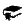 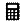 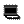 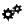 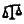 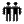 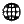  Aboriginal and Torres Strait Islander histories and cultures   Asia and Australia’s engagement with Asia   Sustainability     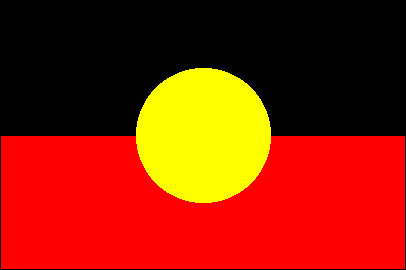 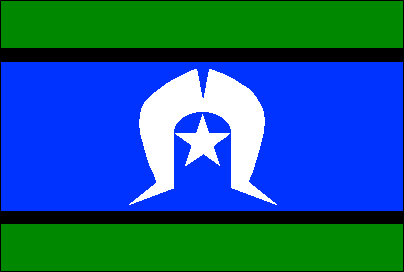 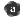 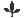 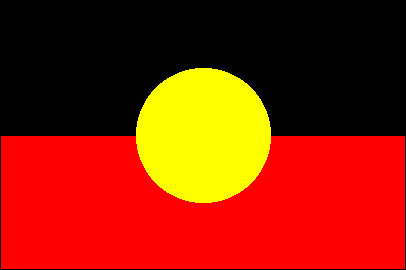 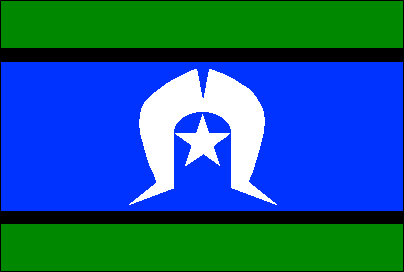  Literacy   Numeracy   ICT capability   Critical and creative thinking   Ethical behaviour   Personal and social capability   Intercultural understanding Aboriginal and Torres Strait Islander histories and cultures   Asia and Australia’s engagement with Asia   Sustainability      Literacy   Numeracy   ICT capability   Critical and creative thinking   Ethical behaviour   Personal and social capability   Intercultural understanding Aboriginal and Torres Strait Islander histories and cultures   Asia and Australia’s engagement with Asia   Sustainability      Literacy   Numeracy   ICT capability   Critical and creative thinking   Ethical behaviour   Personal and social capability   Intercultural understanding Aboriginal and Torres Strait Islander histories and cultures   Asia and Australia’s engagement with Asia   Sustainability      Literacy   Numeracy   ICT capability   Critical and creative thinking   Ethical behaviour   Personal and social capability   Intercultural understanding Aboriginal and Torres Strait Islander histories and cultures   Asia and Australia’s engagement with Asia   Sustainability      Literacy   Numeracy   ICT capability   Critical and creative thinking   Ethical behaviour   Personal and social capability   Intercultural understanding Aboriginal and Torres Strait Islander histories and cultures   Asia and Australia’s engagement with Asia   Sustainability      Literacy   Numeracy   ICT capability   Critical and creative thinking   Ethical behaviour   Personal and social capability   Intercultural understanding Aboriginal and Torres Strait Islander histories and cultures   Asia and Australia’s engagement with Asia   Sustainability      Literacy   Numeracy   ICT capability   Critical and creative thinking   Ethical behaviour   Personal and social capability   Intercultural understanding Aboriginal and Torres Strait Islander histories and cultures   Asia and Australia’s engagement with Asia   Sustainability      Literacy   Numeracy   ICT capability   Critical and creative thinking   Ethical behaviour   Personal and social capability   Intercultural understanding Aboriginal and Torres Strait Islander histories and cultures   Asia and Australia’s engagement with Asia   Sustainability      Literacy   Numeracy   ICT capability   Critical and creative thinking   Ethical behaviour   Personal and social capability   Intercultural understanding Aboriginal and Torres Strait Islander histories and cultures   Asia and Australia’s engagement with Asia   Sustainability      Literacy   Numeracy   ICT capability   Critical and creative thinking   Ethical behaviour   Personal and social capability   Intercultural understanding Aboriginal and Torres Strait Islander histories and cultures   Asia and Australia’s engagement with Asia   Sustainability      Literacy   Numeracy   ICT capability   Critical and creative thinking   Ethical behaviour   Personal and social capability   Intercultural understanding Aboriginal and Torres Strait Islander histories and cultures   Asia and Australia’s engagement with Asia   Sustainability      Literacy   Numeracy   ICT capability   Critical and creative thinking   Ethical behaviour   Personal and social capability   Intercultural understanding Aboriginal and Torres Strait Islander histories and cultures   Asia and Australia’s engagement with Asia   Sustainability      Literacy   Numeracy   ICT capability   Critical and creative thinking   Ethical behaviour   Personal and social capability   Intercultural understanding Aboriginal and Torres Strait Islander histories and cultures   Asia and Australia’s engagement with Asia   Sustainability      Literacy   Numeracy   ICT capability   Critical and creative thinking   Ethical behaviour   Personal and social capability   Intercultural understanding Aboriginal and Torres Strait Islander histories and cultures   Asia and Australia’s engagement with Asia   Sustainability      Literacy   Numeracy   ICT capability   Critical and creative thinking   Ethical behaviour   Personal and social capability   Intercultural understanding Aboriginal and Torres Strait Islander histories and cultures   Asia and Australia’s engagement with Asia   Sustainability      Literacy   Numeracy   ICT capability   Critical and creative thinking   Ethical behaviour   Personal and social capability   Intercultural understanding Aboriginal and Torres Strait Islander histories and cultures   Asia and Australia’s engagement with Asia   Sustainability      Literacy   Numeracy   ICT capability   Critical and creative thinking   Ethical behaviour   Personal and social capability   Intercultural understanding Aboriginal and Torres Strait Islander histories and cultures   Asia and Australia’s engagement with Asia   Sustainability      Literacy   Numeracy   ICT capability   Critical and creative thinking   Ethical behaviour   Personal and social capability   Intercultural understanding Aboriginal and Torres Strait Islander histories and cultures   Asia and Australia’s engagement with Asia   Sustainability      Literacy   Numeracy   ICT capability   Critical and creative thinking   Ethical behaviour   Personal and social capability   Intercultural understanding Aboriginal and Torres Strait Islander histories and cultures   Asia and Australia’s engagement with Asia   Sustainability      Literacy   Numeracy   ICT capability   Critical and creative thinking   Ethical behaviour   Personal and social capability   Intercultural understanding Aboriginal and Torres Strait Islander histories and cultures   Asia and Australia’s engagement with Asia   Sustainability      Literacy   Numeracy   ICT capability   Critical and creative thinking   Ethical behaviour   Personal and social capability   Intercultural understanding Aboriginal and Torres Strait Islander histories and cultures   Asia and Australia’s engagement with Asia   Sustainability      Literacy   Numeracy   ICT capability   Critical and creative thinking   Ethical behaviour   Personal and social capability   Intercultural understanding Aboriginal and Torres Strait Islander histories and cultures   Asia and Australia’s engagement with Asia   Sustainability      Literacy   Numeracy   ICT capability   Critical and creative thinking   Ethical behaviour   Personal and social capability   Intercultural understanding Aboriginal and Torres Strait Islander histories and cultures   Asia and Australia’s engagement with Asia   Sustainability      Literacy   Numeracy   ICT capability   Critical and creative thinking   Ethical behaviour   Personal and social capability   Intercultural understanding Aboriginal and Torres Strait Islander histories and cultures   Asia and Australia’s engagement with Asia   Sustainability      Literacy   Numeracy   ICT capability   Critical and creative thinking   Ethical behaviour   Personal and social capability   Intercultural understanding Aboriginal and Torres Strait Islander histories and cultures   Asia and Australia’s engagement with Asia   Sustainability      Literacy   Numeracy   ICT capability   Critical and creative thinking   Ethical behaviour   Personal and social capability   Intercultural understanding Aboriginal and Torres Strait Islander histories and cultures   Asia and Australia’s engagement with Asia   Sustainability      Literacy   Numeracy   ICT capability   Critical and creative thinking   Ethical behaviour   Personal and social capability   Intercultural understanding Aboriginal and Torres Strait Islander histories and cultures   Asia and Australia’s engagement with Asia   Sustainability      Literacy   Numeracy   ICT capability   Critical and creative thinking   Ethical behaviour   Personal and social capability   Intercultural understanding Aboriginal and Torres Strait Islander histories and cultures   Asia and Australia’s engagement with Asia   Sustainability      Literacy   Numeracy   ICT capability   Critical and creative thinking   Ethical behaviour   Personal and social capability   Intercultural understanding Aboriginal and Torres Strait Islander histories and cultures   Asia and Australia’s engagement with Asia   Sustainability      Literacy   Numeracy   ICT capability   Critical and creative thinking   Ethical behaviour   Personal and social capability   Intercultural understanding Aboriginal and Torres Strait Islander histories and cultures   Asia and Australia’s engagement with Asia   Sustainability      Literacy   Numeracy   ICT capability   Critical and creative thinking   Ethical behaviour   Personal and social capability   Intercultural understanding Aboriginal and Torres Strait Islander histories and cultures   Asia and Australia’s engagement with Asia   Sustainability      Literacy   Numeracy   ICT capability   Critical and creative thinking   Ethical behaviour   Personal and social capability   Intercultural understanding Aboriginal and Torres Strait Islander histories and cultures   Asia and Australia’s engagement with Asia   Sustainability      Literacy   Numeracy   ICT capability   Critical and creative thinking   Ethical behaviour   Personal and social capability   Intercultural understanding Aboriginal and Torres Strait Islander histories and cultures   Asia and Australia’s engagement with Asia   Sustainability      Literacy   Numeracy   ICT capability   Critical and creative thinking   Ethical behaviour   Personal and social capability   Intercultural understanding Aboriginal and Torres Strait Islander histories and cultures   Asia and Australia’s engagement with Asia   Sustainability      Literacy   Numeracy   ICT capability   Critical and creative thinking   Ethical behaviour   Personal and social capability   Intercultural understanding Aboriginal and Torres Strait Islander histories and cultures   Asia and Australia’s engagement with Asia   Sustainability      Literacy   Numeracy   ICT capability   Critical and creative thinking   Ethical behaviour   Personal and social capability   Intercultural understanding Aboriginal and Torres Strait Islander histories and cultures   Asia and Australia’s engagement with Asia   Sustainability      Literacy   Numeracy   ICT capability   Critical and creative thinking   Ethical behaviour   Personal and social capability   Intercultural understanding Aboriginal and Torres Strait Islander histories and cultures   Asia and Australia’s engagement with Asia   Sustainability      Literacy   Numeracy   ICT capability   Critical and creative thinking   Ethical behaviour   Personal and social capability   Intercultural understanding Aboriginal and Torres Strait Islander histories and cultures   Asia and Australia’s engagement with Asia   Sustainability      Literacy   Numeracy   ICT capability   Critical and creative thinking   Ethical behaviour   Personal and social capability   Intercultural understanding Aboriginal and Torres Strait Islander histories and cultures   Asia and Australia’s engagement with Asia   Sustainability     Term 1Term 1Term 1Term 1Term 1Term 1Term 1Term 1Term 1Term 1Term 2Term 2Term 2Term 2Term 2Term 2Term 2Term 2Term 2Term 2Term 3Term 3Term 3Term 3Term 3Term 3Term 3Term 3Term 3Term 3Term 4Term 4Term 4Term 4Term 4Term 4Term 4Term 4Term 4Term 4EnglishPEnglish1English2English3English4English5English6English7English8English9English10MathematicsPMathematics1Mathematics2Mathematics3Mathematics4Mathematics5Mathematics6Mathematics7Mathematics8Mathematics9Mathematics10SciencePScience1Science2Science3Science4Science5Science6Science7Science8Science9Science10Categories of student products include: written, spoken/signed, performance, multimodal and visualSystemic tasks include: NAPLAN, QCATsCategories of student products include: written, spoken/signed, performance, multimodal and visualSystemic tasks include: NAPLAN, QCATsCategories of student products include: written, spoken/signed, performance, multimodal and visualSystemic tasks include: NAPLAN, QCATsCategories of student products include: written, spoken/signed, performance, multimodal and visualSystemic tasks include: NAPLAN, QCATs† denotes supervised conditions† denotes supervised conditions† denotes supervised conditionsTerm 1Term 2Term 2Term 3Term 4EnglishPThe assessment folio records evidence collected across the year. It may contain a combination of tasks including written, spoken/signed, multimodal and visualThe assessment folio records evidence collected across the year. It may contain a combination of tasks including written, spoken/signed, multimodal and visualThe assessment folio records evidence collected across the year. It may contain a combination of tasks including written, spoken/signed, multimodal and visualThe assessment folio records evidence collected across the year.Informative presentationImaginative performanceThe assessment folio records evidence collected across the year. It may contain a combination of tasks including written, spoken/signed, multimodal and visualEnglish1Imaginative recountImaginative storyboardSchool profileImaginative performanceInformative discussionSchool profileImaginative performanceInformative discussionSchool profileInformative discussionImaginative literary retellingSchool profileInformative procedureInformative presentationSchool profileEnglish2Observations, anecdotal evidence and checklistsImaginative literary retellingObservations, anecdotal evidence and checklistsPersuasive speechObservations, anecdotal evidence and checklistsPersuasive speechObservations, anecdotal evidence and checklistsInformative reportInformative presentationObservations, anecdotal evidence and checklistsInformative expositionImaginative performanceEnglish3Informative discussionPersuasive expositionInformative procedureImaginative performanceNAPLAN†Informative procedureImaginative performanceNAPLAN†Persuasive reviewImaginative narrativeInformative discussionInformative reportEnglish4Imaginative performanceInformative expositionInformative reviewInformative reportInformative reviewInformative reportImaginative narrativeInformative discussionQCATPersuasive reportPersuasive reportQCATEnglish5Informative discussionInformative reviewPersuasive and informative reportPersuasive and informative discussionNAPLAN†Persuasive and informative reportPersuasive and informative discussionNAPLAN†Informative reviewImaginative performanceInformative presentationImaginative narrativeEnglish6Informative discussionImaginative narrativeInformative discussionPersuasive and informative articleInformative discussionPersuasive and informative articleInformative reviewImaginative performanceQCATInformative discussionInformative reportQCATEnglish7Informative discussionPersuasive presentationInformative procedural transformationInformative reportNAPLAN†Informative procedural transformationInformative reportNAPLAN†Informative discussionInformative literary analysisInformative discussionImaginative literary transformationEnglish8Informative literary analysisImaginative personal narrativeImaginative performanceImaginative literary anthologyImaginative performanceImaginative literary anthologyInformative discussionImaginative literary transformationInformative reportPersuasive presentationEnglish9Persuasive reviewPersuasive discussionInformative reviewImaginative literary transformationNAPLAN†Informative reviewImaginative literary transformationNAPLAN†Informative discussionInformative reportQCATPersuasive and informative articlesInformative and persuasive discussionQCATEnglish10Informative reportImaginative performance Informative discussionInformative literary analysisInformative discussionInformative literary analysisImaginative performanceInformative literary analysisImaginative reportsInformative discussionMathematicsPThe assessment folio records evidence collected across the year. It may contain a combination of tasks including written, spoken/signed, multimodal and visualThe assessment folio records evidence collected across the year. It may contain a combination of tasks including written, spoken/signed, multimodal and visualThe assessment folio records evidence collected across the year. It may contain a combination of tasks including written, spoken/signed, multimodal and visualThe assessment folio records evidence collected across the year.Mathematical investigationThe assessment folio records evidence collected across the year. It may contain a combination of tasks including written, spoken/signed, multimodal and visualMathematics1Observation recordModelling and problem-solving taskMathematical investigationObservation recordModelling and problem-solving taskModelling and problem-solving taskObservation recordModelling and problem-solving taskModelling and problem-solving taskObservation recordMathematical investigationSupervised assessment†Observation recordModelling and problem-solving taskMathematical investigationMathematics2Observation recordMathematical investigationSupervised assessment†Mathematical investigationObservation recordModelling and problem-solving taskModelling and problem-solving taskObservation recordModelling and problem-solving taskModelling and problem-solving taskObservation recordModelling and problem-solving taskSupervised assessment†Modelling and problem-solving taskObservation recordModelling and problem-solving taskMathematical investigationSupervised assessment†Mathematics3Supervised assessmentObservation recordModelling and problem-solving taskObservation recordModelling and problem-solving taskMathematical investigationNAPLAN†Observation recordModelling and problem-solving taskMathematical investigationNAPLAN†Observation recordModelling and problem-solving taskModelling and problem-solving taskObservation recordMathematical investigationMathematical investigationMathematics4Supervised assessmentModelling and problem-solving taskSupervised assessment†Modelling and problem-solving taskModelling and problem-solving taskMathematical investigationSupervised assessment†Modelling and problem-solving taskMathematical investigationSupervised assessment†Modelling and problem-solving taskSupervised assessment†QCATSupervised assessment†Mathematical investigationQCATMathematics5Supervised assessmentMathematical investigationModelling and problem-solving taskSupervised assessment†Supervised assessment†NAPLAN†Supervised assessment†Supervised assessment†NAPLAN†Supervised assessment†Modelling and problem-solving taskModelling and problem-solving taskMathematical investigationMathematics6Supervised assessmentSupervised assessment†Modelling and problem-solving taskSupervised assessment†Supervised assessment†Mathematical investigationSupervised assessment†Supervised assessment†Mathematical investigationModelling and problem-solving taskMathematical investigationQCATSupervised assessment†Mathematical investigationSupervised assessment†QCATMathematics7Supervised assessmentSupervised assessment†Modelling and problem-solving taskSupervised assessment†Mathematical investigationNAPLAN†Supervised assessment†Mathematical investigationNAPLAN†Supervised assessment†Modelling and problem-solving taskMathematical investigationSupervised assessment†Mathematical investigationMathematical investigationMathematics8Supervised assessment†Supervised assessment†Modelling and problem-solving taskSupervised assessment†Modelling and problem-solving taskSupervised assessment†Supervised assessment†Mathematical investigationMathematical investigationSupervised assessment†Mathematics9Supervised assessment†Modelling and problem-solving taskSupervised assessment†NAPLAN†Supervised assessment†NAPLAN†Mathematical investigationQCATCollection of workSupervised assessment†QCATMathematics10Supervised assessment†Modelling and problem-solving taskSupervised assessment†Modelling and problem-solving taskSupervised assessment†Supervised assessment†Mathematical investigationSupervised assessment†SciencePThe assessment folio records evidence collected across the year. It may contain a combination of tasks including written, spoken/signed, multimodal and visualThe assessment folio records evidence collected across the year. It may contain a combination of tasks including written, spoken/signed, multimodal and visualThe assessment folio records evidence collected across the year. It may contain a combination of tasks including written, spoken/signed, multimodal and visualThe assessment folio records evidence collected across the year.Collection of workExperimental investigationThe assessment folio records evidence collected across the year. It may contain a combination of tasks including written, spoken/signed, multimodal and visualScience1Supervised assessmentCollection of workCollection of workSupervised assessmentCollection of workSupervised assessmentCollection of workExperimental investigationCollection of workSupervised assessmentScience2Supervised assessmentCollection of workExperimental investigationCollection of workGuided researchCollection of workGuided researchCollection of workExperimental investigationCollection of workGuided researchSupervised assessment†Science3Supervised assessmentCollection of workResearchCollection of workExperimental investigationCollection of workExperimental investigationCollection of workExperimental investigationCollection of workExperimental investigationSupervised assessment†Science4Supervised assessmentCollection of workSupervised assessment†Collection of workExperimental investigationCollection of workExperimental investigationCollection of workResearchQCATCollection of workExperimental investigationQCATScience5Supervised assessmentCollection of workResearchResearchResearchResearchResearchCollection of workSupervised assessment†Supervised assessmentCollection of workExperimental investigationScience6Supervised assessmentCollection of workExperimental investigationCollection of workExperimental investigationCollection of workExperimental investigationCollection of workResearch QCATCollection of workResearch QCATScience7Supervised assessmentResearchResearchResearchCollection of workResearchCollection of workSupervised assessmentCollection of workCollection of workExperimental investigationScience8Supervised assessmentCollection of workSupervised assessment†ResearchCollection of workResearchCollection of workExperimental investigationResearchResearch Collection of workScience9Collection of workCollection of workCollection of workCollection of workExperimental investigationSupervised assessment†QCATCollection of workExperimental investigationQCATScience10Collection of workSupervised assessment†Experimental investigationSupervised assessment†Experimental investigationSupervised assessment†Experimental investigationSupervised assessment†Research ^ School reporting deadlines^ School reporting deadlines^ School reporting deadlines^ School reporting deadlines^ School reporting deadlines^ School reporting deadlines^ School reporting deadlines^ School reporting deadlines^ School reporting deadlines^ School reporting deadlines Systemic assessment Systemic assessment Systemic assessment Systemic assessment Systemic assessment Systemic assessment Systemic assessment Systemic assessment Systemic assessment Systemic assessment Systemic assessment Systemic assessment School-based assessment School-based assessment School-based assessment School-based assessment School-based assessment School-based assessment School-based assessment School-based assessment School-based assessment School-based assessment School-based assessment School-based assessment School-based assessment School-based assessment School-based assessment School-based assessment School-based assessment School-based assessment School-based assessment¥ The assessment provides an opportunity for planned consistency of teacher judgments activities¥ The assessment provides an opportunity for planned consistency of teacher judgments activities¥ The assessment provides an opportunity for planned consistency of teacher judgments activities¥ The assessment provides an opportunity for planned consistency of teacher judgments activities¥ The assessment provides an opportunity for planned consistency of teacher judgments activities¥ The assessment provides an opportunity for planned consistency of teacher judgments activities¥ The assessment provides an opportunity for planned consistency of teacher judgments activities¥ The assessment provides an opportunity for planned consistency of teacher judgments activities¥ The assessment provides an opportunity for planned consistency of teacher judgments activities¥ The assessment provides an opportunity for planned consistency of teacher judgments activities¥ The assessment provides an opportunity for planned consistency of teacher judgments activities¥ The assessment provides an opportunity for planned consistency of teacher judgments activities¥ The assessment provides an opportunity for planned consistency of teacher judgments activities¥ The assessment provides an opportunity for planned consistency of teacher judgments activities¥ The assessment provides an opportunity for planned consistency of teacher judgments activities¥ The assessment provides an opportunity for planned consistency of teacher judgments activities¥ The assessment provides an opportunity for planned consistency of teacher judgments activities¥ The assessment provides an opportunity for planned consistency of teacher judgments activities¥ The assessment provides an opportunity for planned consistency of teacher judgments activities¥ The assessment provides an opportunity for planned consistency of teacher judgments activitiesTerm 1Term 1Term 1Term 1Term 1Term 1Term 1Term 1Term 1Term 1Term 1Term 2Term 2Term 2Term 2Term 2Term 2Term 2Term 2Term 2Term 2Term 2Term 2Term 3Term 3Term 3Term 3Term 3Term 3Term 3Term 3Term 3Term 3Term 3Term 3Term 3Term 3Term 3Term 3Term 3Term 3Term 3Term 3Term 4Term 4Term 4Term 4Term 4Term 4Term 4Term 4Term 4Term 4Term 4Term 4Term 4Term 4Term 4Term 4Term 4Term 4WeekWeek12345678910101112131314151617181920202122222323242425252626272728282929303030313232333334343535363637373838393940EnglishP¥¥¥¥¥^¥^¥¥¥^^¥English1¥¥¥¥^^¥¥¥¥¥¥¥¥¥¥¥^^¥English2¥¥¥¥¥^¥^¥¥¥¥¥¥¥^^¥English3¥¥¥¥^^¥¥¥¥¥¥¥¥^^English4¥¥¥¥^^¥¥¥¥¥¥¥¥^¥^English5¥¥¥¥^^¥¥¥¥¥¥¥¥^^English6¥¥¥¥^^¥¥¥¥¥¥¥¥^¥^English7¥¥¥¥^^¥¥¥¥¥¥¥¥^^English8¥¥¥¥¥^¥^¥¥¥¥¥¥^¥^¥English9¥¥¥¥¥^^¥¥¥¥¥¥¥^¥English10¥¥¥¥^^¥¥¥¥¥¥¥^¥^MathematicsP¥¥¥^¥^¥¥¥^^¥Mathematics1¥¥¥¥¥¥^¥^¥¥¥¥¥¥¥¥¥¥¥^^¥Mathematics2¥¥¥¥¥¥¥^¥^¥¥¥¥¥¥¥¥¥¥¥^^¥Mathematics3¥¥¥¥¥¥^¥^¥¥¥¥¥¥¥¥¥¥^¥^¥Mathematics4¥¥¥¥¥¥^^¥¥¥¥¥¥¥¥^¥Mathematics5¥¥¥¥^^¥¥¥¥¥¥¥¥^^Mathematics6¥¥¥¥¥¥^^¥¥¥¥¥¥¥¥^¥Mathematics7¥¥¥¥^^¥¥¥¥¥¥¥¥¥¥¥¥^¥^Mathematics8¥¥¥¥^^¥¥¥¥¥¥¥^¥^Mathematics9¥¥¥^^¥¥¥¥¥^¥Mathematics10¥¥¥^^¥¥¥¥¥^¥^ScienceP¥¥¥^¥^¥¥¥^^¥Science1¥¥¥^^¥¥¥¥^^Science2¥¥^^¥¥¥¥¥¥^¥^Science3¥¥^^¥¥¥¥¥¥^¥^Science4¥¥^¥^¥¥¥¥^¥^Science5¥¥¥^¥^¥¥¥¥^^Science6¥¥^¥^¥¥¥¥^¥Science7¥¥¥¥^^¥¥¥¥¥¥^^Science8¥¥¥^¥^¥¥¥¥¥¥¥^¥^Science9¥¥^^¥¥¥¥¥^¥Science10¥¥^^¥¥^^¥Categories of student products include: written, spoken/signed, performance, multimodal and visualSystemic tasks include: NAPLAN, QCATsCategories of student products include: written, spoken/signed, performance, multimodal and visualSystemic tasks include: NAPLAN, QCATsCategories of student products include: written, spoken/signed, performance, multimodal and visualSystemic tasks include: NAPLAN, QCATsCategories of student products include: written, spoken/signed, performance, multimodal and visualSystemic tasks include: NAPLAN, QCATs† denotes supervised conditions† denotes supervised conditions† denotes supervised conditionsTerm 1Term 2Term 2Term 3Term 4PEnglishThe assessment folio records evidence collected across the year. It may contain a combination of tasks including written, spoken/signed, multimodal and visualThe assessment folio records evidence collected across the year. It may contain a combination of tasks including written, spoken/signed, multimodal and visualThe assessment folio records evidence collected across the year. It may contain a combination of tasks including written, spoken/signed, multimodal and visualThe assessment folio records evidence collected across the year.Informative presentationImaginative performanceThe assessment folio records evidence collected across the year. It may contain a combination of tasks including written, spoken/signed, multimodal and visualPMathsThe assessment folio records evidence collected across the year. It may contain a combination of tasks including written, spoken/signed, multimodal and visualThe assessment folio records evidence collected across the year. It may contain a combination of tasks including written, spoken/signed, multimodal and visualThe assessment folio records evidence collected across the year. It may contain a combination of tasks including written, spoken/signed, multimodal and visualThe assessment folio records evidence collected across the year.Mathematical investigationThe assessment folio records evidence collected across the year. It may contain a combination of tasks including written, spoken/signed, multimodal and visualPScienceThe assessment folio records evidence collected across the year. It may contain a combination of tasks including written, spoken/signed, multimodal and visualThe assessment folio records evidence collected across the year. It may contain a combination of tasks including written, spoken/signed, multimodal and visualThe assessment folio records evidence collected across the year. It may contain a combination of tasks including written, spoken/signed, multimodal and visualThe assessment folio records evidence collected across the year.Collection of workExperimental investigationThe assessment folio records evidence collected across the year. It may contain a combination of tasks including written, spoken/signed, multimodal and visual1EnglishImaginative recountImaginative storyboardSchool profileImaginative performanceInformative discussionSchool profileImaginative performanceInformative discussionSchool profileInformative discussionImaginative literary retellingSchool profileInformative procedureInformative presentationSchool profile1MathsObservation recordModelling and problem-solving taskMathematical investigationObservation recordModelling and problem-solving taskModelling and problem-solving taskObservation recordModelling and problem-solving taskModelling and problem-solving taskObservation recordMathematical investigationSupervised assessment†Observation recordModelling and problem-solving taskMathematical investigation1ScienceSupervised assessmentCollection of workCollection of workSupervised assessmentCollection of workSupervised assessmentCollection of workExperimental investigationCollection of workSupervised assessment2EnglishObservations, anecdotal evidence and checklistsImaginative literary retellingObservations, anecdotal evidence and checklistsPersuasive speechObservations, anecdotal evidence and checklistsPersuasive speechObservations, anecdotal evidence and checklistsInformative reportInformative presentationObservations, anecdotal evidence and checklistsInformative expositionImaginative performance2MathsObservation recordMathematical investigationSupervised assessment†Mathematical investigationObservation recordModelling and problem-solving taskModelling and problem-solving taskObservation recordModelling and problem-solving taskModelling and problem-solving taskObservation recordModelling and problem-solving taskSupervised assessment†Modelling and problem-solving taskObservation recordModelling and problem-solving taskMathematical investigationSupervised assessment†2ScienceSupervised assessmentCollection of workExperimental investigationCollection of workGuided researchCollection of workGuided researchCollection of workExperimental investigationCollection of workGuided researchSupervised assessment†3EnglishInformative discussionPersuasive expositionInformative procedureImaginative performanceNAPLAN†Informative procedureImaginative performanceNAPLAN†Persuasive reviewImaginative narrativeInformative discussionInformative report3MathsSupervised assessmentObservation recordModelling and problem-solving taskObservation recordModelling and problem-solving taskMathematical investigationNAPLAN†Observation recordModelling and problem-solving taskMathematical investigationNAPLAN†Observation recordModelling and problem-solving taskModelling and problem-solving taskObservation recordMathematical investigationMathematical investigation3ScienceSupervised assessmentCollection of workResearchCollection of workExperimental investigationCollection of workExperimental investigationCollection of workExperimental investigationCollection of workExperimental investigationSupervised assessment†4EnglishImaginative performanceInformative expositionInformative reviewInformative reportInformative reviewInformative reportImaginative narrativeInformative discussionQCATPersuasive reportPersuasive reportQCAT4MathsSupervised assessmentModelling and problem-solving taskSupervised assessment†Modelling and problem-solving taskModelling and problem-solving taskMathematical investigationSupervised assessment†Modelling and problem-solving taskMathematical investigationSupervised assessment†Modelling and problem-solving taskSupervised assessment†QCATSupervised assessment†Mathematical investigationQCAT4ScienceSupervised assessmentCollection of workSupervised assessment†Collection of workExperimental investigationCollection of workExperimental investigationCollection of workResearchQCATCollection of workExperimental investigationQCAT5EnglishInformative discussionInformative reviewPersuasive and informative reportPersuasive and informative discussionNAPLAN†Persuasive and informative reportPersuasive and informative discussionNAPLAN†Informative reviewImaginative performanceInformative presentationImaginative narrative5MathsSupervised assessmentMathematical investigationModelling and problem-solving taskSupervised assessment†Supervised assessment†NAPLAN†Supervised assessment†Supervised assessment†NAPLAN†Supervised assessment†Modelling and problem-solving taskModelling and problem-solving taskMathematical investigation5ScienceSupervised assessmentCollection of workResearchResearchResearchResearchResearchCollection of workSupervised assessment†Supervised assessmentCollection of workExperimental investigation6EnglishInformative discussionImaginative narrativeInformative discussionPersuasive and informative articleInformative discussionPersuasive and informative articleInformative reviewImaginative performanceQCATInformative discussionInformative reportQCAT6MathsSupervised assessmentSupervised assessment†Modelling and problem-solving taskSupervised assessment†Supervised assessment†Mathematical investigationSupervised assessment†Supervised assessment†Mathematical investigationModelling and problem-solving taskMathematical investigationQCATSupervised assessment†Mathematical investigationSupervised assessment†QCAT6ScienceSupervised assessmentCollection of workExperimental investigationCollection of workExperimental investigationCollection of workExperimental investigationCollection of workResearch QCATCollection of workResearch QCAT7EnglishInformative discussionPersuasive presentationInformative procedural transformationInformative reportNAPLAN†Informative procedural transformationInformative reportNAPLAN†Informative discussionInformative literary analysisInformative discussionImaginative literary transformation7MathsSupervised assessmentSupervised assessment†Modelling and problem-solving taskSupervised assessmentMathematical investigationNAPLAN†Supervised assessmentMathematical investigationNAPLAN†Supervised assessment†Modelling and problem-solving taskMathematical investigationSupervised assessment†Mathematical investigationMathematical investigation7ScienceSupervised assessmentResearchResearchResearchCollection of workResearchCollection of workSupervised assessmentCollection of workCollection of workExperimental investigation8EnglishInformative literary analysisImaginative personal narrativeImaginative performanceImaginative literary anthologyImaginative performanceImaginative literary anthologyInformative discussionImaginative literary transformationInformative reportPersuasive presentation8MathsSupervised assessment†Supervised assessment†Modelling and problem-solving taskSupervised assessment†Modelling and problem-solving taskSupervised assessment†Supervised assessment†Mathematical investigationMathematical investigationSupervised assessment†8ScienceSupervised assessmentCollection of workSupervised assessment†ResearchCollection of workResearchCollection of workExperimental investigationResearchResearch Collection of work9EnglishPersuasive reviewPersuasive discussionInformative reviewImaginative literary transformationNAPLAN†Informative reviewImaginative literary transformationNAPLAN†Informative discussionInformative reportQCATPersuasive and informative articlesInformative and persuasive discussionQCAT9MathsSupervised assessment†Modelling and problem-solving taskSupervised assessment†NAPLAN†Supervised assessment†NAPLAN†Mathematical investigationQCATCollection of workSupervised assessment†QCAT9ScienceCollection of workCollection of workCollection of workCollection of workExperimental investigationSupervised assessment†QCATCollection of workExperimental investigationQCAT10EnglishInformative reportImaginative performance Informative discussionInformative literary analysisInformative discussionInformative literary analysisImaginative performanceInformative literary analysisImaginative reportsInformative discussion10MathsSupervised assessment†Modelling and problem-solving taskSupervised assessment†Modelling and problem-solving taskSupervised assessment†Supervised assessment†Mathematical investigationSupervised assessment†10ScienceCollection of workSupervised assessment†Experimental investigationSupervised assessment†Experimental investigationSupervised assessment†Experimental investigationSupervised assessment†Research ^ School reporting deadlines^ School reporting deadlines^ School reporting deadlines^ School reporting deadlines^ School reporting deadlines^ School reporting deadlines^ School reporting deadlines^ School reporting deadlines^ School reporting deadlines^ School reporting deadlines Systemic assessment Systemic assessment Systemic assessment Systemic assessment Systemic assessment Systemic assessment Systemic assessment Systemic assessment Systemic assessment Systemic assessment Systemic assessment Systemic assessment School-based assessment School-based assessment School-based assessment School-based assessment School-based assessment School-based assessment School-based assessment School-based assessment School-based assessment School-based assessment School-based assessment School-based assessment School-based assessment School-based assessment School-based assessment School-based assessment School-based assessment School-based assessment School-based assessment¥ The assessment provides an opportunity for planned consistency of teacher judgments activities¥ The assessment provides an opportunity for planned consistency of teacher judgments activities¥ The assessment provides an opportunity for planned consistency of teacher judgments activities¥ The assessment provides an opportunity for planned consistency of teacher judgments activities¥ The assessment provides an opportunity for planned consistency of teacher judgments activities¥ The assessment provides an opportunity for planned consistency of teacher judgments activities¥ The assessment provides an opportunity for planned consistency of teacher judgments activities¥ The assessment provides an opportunity for planned consistency of teacher judgments activities¥ The assessment provides an opportunity for planned consistency of teacher judgments activities¥ The assessment provides an opportunity for planned consistency of teacher judgments activities¥ The assessment provides an opportunity for planned consistency of teacher judgments activities¥ The assessment provides an opportunity for planned consistency of teacher judgments activities¥ The assessment provides an opportunity for planned consistency of teacher judgments activities¥ The assessment provides an opportunity for planned consistency of teacher judgments activities¥ The assessment provides an opportunity for planned consistency of teacher judgments activities¥ The assessment provides an opportunity for planned consistency of teacher judgments activities¥ The assessment provides an opportunity for planned consistency of teacher judgments activities¥ The assessment provides an opportunity for planned consistency of teacher judgments activities¥ The assessment provides an opportunity for planned consistency of teacher judgments activities¥ The assessment provides an opportunity for planned consistency of teacher judgments activitiesTerm 1Term 1Term 1Term 1Term 1Term 1Term 1Term 1Term 1Term 1Term 1Term 2Term 2Term 2Term 2Term 2Term 2Term 2Term 2Term 2Term 2Term 2Term 2Term 3Term 3Term 3Term 3Term 3Term 3Term 3Term 3Term 3Term 3Term 3Term 3Term 3Term 3Term 3Term 3Term 3Term 3Term 3Term 3Term 4Term 4Term 4Term 4Term 4Term 4Term 4Term 4Term 4Term 4Term 4Term 4Term 4Term 4Term 4Term 4Term 4Term 4WeekWeek12345678910101112131314151617181920202122222323242425252626272728282929303030313232333334343535363637373838393940PEnglish¥¥¥¥¥^¥^¥¥¥^^¥PMaths¥¥¥^¥^¥¥¥^^¥PScience¥¥¥^¥^¥¥¥^^¥1English¥¥¥¥^^¥¥¥¥¥¥¥¥¥¥¥^^¥1Maths¥¥¥¥¥¥^¥^¥¥¥¥¥¥¥¥¥¥¥^^¥1Science¥¥¥^^¥¥¥¥^^2English¥¥¥¥¥^¥^¥¥¥¥¥¥¥^^¥2Maths¥¥¥¥¥¥¥^¥^¥¥¥¥¥¥¥¥¥¥¥^^¥2Science¥¥^^¥¥¥¥¥¥^¥^3English¥¥¥¥^^¥¥¥¥¥¥¥¥^^3Maths¥¥¥¥¥¥^¥^¥¥¥¥¥¥¥¥¥¥^¥^¥3Science¥¥^^¥¥¥¥¥¥^¥^4English¥¥¥¥^^¥¥¥¥¥¥¥¥^¥^4Maths¥¥¥¥¥¥^^¥¥¥¥¥¥¥¥^¥4Science¥¥^¥^¥¥¥¥^¥^5English¥¥¥¥^^¥¥¥¥¥¥¥¥^^5Maths¥¥¥¥^^¥¥¥¥¥¥¥¥^^5Science¥¥¥^¥^¥¥¥¥^^6English¥¥¥¥^^¥¥¥¥¥¥¥¥^¥^6Maths¥¥¥¥¥¥^^¥¥¥¥¥¥¥¥^¥6Science¥¥^¥^¥¥¥¥^¥7English¥¥¥¥^^¥¥¥¥¥¥¥¥^^7Maths¥¥¥¥^^¥¥¥¥¥¥¥¥¥¥¥¥^¥^7Science¥¥¥¥^^¥¥¥¥¥¥^^8English¥¥¥¥¥^¥^¥¥¥¥¥¥^¥^¥8Maths¥¥¥¥^^¥¥¥¥¥¥¥^¥^8Science¥¥¥^¥^¥¥¥¥¥¥¥^¥^9English¥¥¥¥¥^^¥¥¥¥¥¥¥^¥9Maths¥¥¥^^¥¥¥¥¥^¥9Science¥¥^^¥¥¥¥¥^¥10English¥¥¥¥^^¥¥¥¥¥¥¥^¥^10Maths¥¥¥^^¥¥¥¥¥^¥^10Science¥¥^^¥¥^^¥